國立嘉義大學特殊教育學系碩士班簡介理念與特色本所主要提供雲嘉南地區特殊教育教師、特殊教育團隊之相關領域專業人員、特殊兒童之家庭成員、特殊教育行政人員或其他有志從事特殊教育工作者之研究進修管道，以期提升特殊教育相關人員學術研究水準，充實特殊教育專業知能，並盼望有多的研究人才投入特殊教育領域中，使特殊學童受到更好的照顧與服務。課程特色本所在課程規劃方面朝向專精課程多元化，以培養專業之特殊教育師資、行政領導人才及研究人才。此外，本所亦致力於落實能力本位教學，培育專業人才，課程除強調特教基本知能的養成及特教專業知識的修習外，並著重特教相關知能的整合、應用與強化研究能力。在教學方面，強調能力本位之教學，每位研究生於畢業前除通過學位論文口試外，尚需在特教相關之期刊上至少發表一篇研究報告。師資陣容本所師資陳容堅強，現有專任教師十人，其中教授三人，副教授三人，助理教授四人，皆具博士學位。發展方向加強特殊教育學術研究氣氛。擴充特殊教育相關之軟體、硬體設備與設施。加強特教理念推廣與社會服務工作。強化國際化視野。教育目標培養特殊教育學術研究人力。培養具宏觀視野與領導能力之特教工作者。課程規劃方法學課程特殊教育專業核心課程身心障礙類專業課程資賦優異類專業課程
重要設備目前本所有特殊兒童鑑定工具、訓練儀器、輔助科技設備、行為感官實驗設備、辦公教學基本設備(包括電腦、影印機、投影機、攝錄影機)和相關中英文圖書、教材教具多種。生涯發展本所畢業生未來可擔任專業特殊教育研究人員、特殊教育行政人員、教養機構行政人員、特教組長等。國立嘉義大學特殊教育學系專任師資概況國立嘉義大學  特殊教育學系碩士班必選修科目冊(109學年度入學新生適用) 108.12.21系課程委員會議通過109.01.09院課程委員會議通過109.04.06校課程規劃委員會議通過109.05.05教務會議核備一、教育目標：1.培養特殊教育研究人才。2.培養具宏觀視野與領導能力之特教工作者。二、核心能力：1.特殊教育規劃能力。2.特殊教育研究能力。3.全球特殊教育發展趨勢。4.應用研究結果之能力。三、核心能力指標：1.1.能研發特殊教育課程與教學策略。1.2.能設計特殊需求學生情緒與行為問題處理方案。2.1.能重視研究對象或研究參與者的個人隱私及權益。2.2.能了解各種研究方法。2.3.能根據研究目的選擇適合的研究方法。2.4.能規畫並執行特殊教育研究計畫。2.5.能藉由期刊論文、研討會口頭報告、海報論文等方式發表研究成果。3.1.能了解全球特殊教育重要議題與趨勢。3.2.能了解全球特殊教育重要制度與法規。4.1.能蒐集彙整特殊教育及相關論文。4.2.能應用研究結果於特殊教育實務工作。四、課程架構與畢業學分：◎課程架構：本所課程必修20學分，包括核心課程8學分，方法學6學分，論文6學分，選修課程16學分，分為方法學、身障類、資優類與不分類四科課程。◎校外實習或專題製作之科目：無。◎畢業學分：學生畢業時應修滿至少36學分，包括專業必修14學分、專業選修16學分、論文6學分，始得畢業。其他說明：曾在其他大學修習過特教類或教育類研究所相關學分者，若其科目與本所開設之科目名稱及內容相同者，可抵免學分，惟需經本所課程委員會認定。抵免學分總數不得超過本所應修畢學分數之二分之一。※補充：碩、博士班研究生(含碩士在職專班)應至本校所規定之網路教學平台自行修習「學術倫理教育」課程，並通過線上課程測驗達及格標準，經出示修課證明始得申請學位口試。未通過者不得申請學位口試。*選修課程名稱，得依科技發展與特色重點產業異動。*選修課程名稱，得依科技發展與特色重點產業異動。專業職能說明：EDC0314.執行教學活動EDC0315.規劃及進行教學評量EDC0316.規劃教學策略及內容EDC0317.發展設計教學內容及教材EDC0318.進行教學/訓練需求評估共通職能說明：11.溝通表達12.持續學習13.人際互動14.團隊合作15.問題解決16.創新18.資訊科技應用備註說明：(各科目的備註欄代碼請參考此處的說明)A.院共同必修B.核心課程C.方法學D.資優類E.身障類F.不分類	G.完成後一次給予6學分特殊教育學系碩士班課程地圖特殊教育學系碩士班修課流程註：雙底線者表必修課程特殊教育學系碩士班生涯進路學位授予法107 年 11月 28日 修正學位之授予，依本法之規定。本法之主管機關為教育部。學位分副學士、學士、碩士、博士四級。副學士學位由專科學校授予，並得由大學授予；學士、碩士、博士學位由大學授予。
前項各級學位，由授予學校依學術領域、修讀課程及要件訂定各類學位名稱；其名稱、授予要件、學位證書之頒給及註記等規定，由各校經教務相關之校級會議通過後實施，並報主管機關備查。
前項各類學位名稱之訂定程序、授予要件及其他相關事項之準則，由主管機關定之。專科學校及大學修讀副學士學位之學生，依法修業期滿，修滿應修學分，有實習年限者，實習完畢，並符合畢業條件，經考核成績合格者，授予副學士學位。大學修讀學士學位之學生，依法修業期滿，修滿應修學分，有實習年限者，實習完畢，並符合畢業條件，經考核成績合格者，授予學士學位。
學生修讀相近學術領域課程或修讀跨領域學位學程課程，符合前項要件者，學校得依其學術領域、修讀課程及要件授予學士學位，不限於學生原入學之院、系、學位學程規定。但涉及政府相關部門所定人力培育總量管制機制之特殊專業領域者，不包括在內。
前項相近學術領域之認定基準，由辦理學位授予之所屬學院院務會議或學位學程事務會議定之。
就讀主管機關核定之四年制產學合作學士學位專班之學生，修業期間滿二年及修滿八十學分，經考核成績合格並向就讀學校申請保留學籍獲許可後就業者，授予副學士學位。
前項申請保留學籍之學生，於保留學籍期限屆滿前返校就讀且符合第一項規定者，授予學士學位。空中大學修讀副學士、學士或碩士學位之學生，依空中大學設置條例規定，修滿應修學分，符合畢業條件，經考核成績合格，並符合本法授予學位要件者，分別授予各該學位。大學修讀碩士學位之學生，依法修業期滿，修滿應修學分，符合畢業條件並提出論文，經碩士學位考試委員會考試通過者，授予碩士學位。
藝術類、應用科技類或體育運動類碩士班，其學生碩士論文得以作品、成就證明連同書面報告或以技術報告代替；各該類科之認定基準，由各校經教務相關之校級會議通過後實施。
碩士班屬專業實務者，其學生碩士論文得以專業實務報告代替；專業實務之認定基準，由各校經教務相關之校級會議通過後實施。
前二項之各該類科，得以作品、成就證明連同書面報告、技術報告或專業實務報告，代替碩士論文之認定範圍、資料形式、內容項目及其他相關事項之準則，由主管機關定之。碩士學位考試委員會置委員三人至五人，由校長遴聘之。
前項委員，應對修讀碩士學位學生之研究領域有專門研究，並具有下列資格之一：
　　一、現任或曾任教授、副教授、助理教授。
　　二、中央研究院院士、現任或曾任中央研究院研究員、副研究員、助研究員。
　　三、獲有博士學位，且在學術上著有成就。
　　四、研究領域屬於稀少性、特殊性學科或屬專業實務，且在學術或專業上著有成就。
前項第三款、第四款資格之認定基準，由辦理學位授予之各系、所、院務會議或學位學程事務會議定之。大學修讀博士學位之學生，具有下列條件者，得為博士學位候選人：　　一、修滿應修學分。
二、通過博士學位候選人資格考核。
博士學位候選人依法修業期滿，符合畢業條件並提出論文，經博士學位考試委員會考試通過者，授予博士學位。
藝術類、應用科技類或體育運動類博士班，其學生博士論文得以作品、成就證明連同書面報告或以技術報告代替；各該類科之認定基準，由各校經教務相關之校級會議通過後實施。
前項之各該類科，得以作品、成就證明連同書面報告或技術報告，代替博士論文之認定範圍、資料形式、內容項目及其他相關事項之準則，由主管機關定之。博士學位考試委員會置委員五人至九人，由校長遴聘之。
前項委員，應對博士學位候選人之研究領域有專門研究，並具有下列資格之一：
一、現任或曾任教授、副教授。
二、中央研究院院士、現任或曾任中央研究院研究員、副研究員。
三、獲有博士學位，且在學術上著有成就。
四、研究領域屬於稀少性或特殊性學科，且在學術或專業上著有成就。前項第三款、第四款資格之認定基準，由辦理學位授予之各系、所院務會議或學位學程事務會議定之。經申請准予逕修讀博士學位之學生，依第九條第一項規定通過博士學位候選人資格考核後，未通過博士學位考試，其論文、作品、成就證明連同書面報告或技術報告，經博士學位考試委員會決定合於碩士學位標準者，得授予碩士學位。已於國內、境外取得學位之論文、作品、成就證明、書面報告、技術報告或專業實務報告，不得作為第七條、第九條第二項或第三項之論文、作品、成就證明、書面報告、技術報告或專業實務報告。但國內學校經由學術合作，與境外學校共同指導論文，並分別授予學位者，不在此限。軍、警學校修讀副學士、學士、碩士或博士學位之學生，依本法及軍、警學校相關教育法規規定，依法修業期滿，修滿應修學分，符合畢業條件，經考核成績合格，並符合本法及相關教育法規授予學位要件者，由各該學校分別授予各該學位。學生修讀本校或他校雙主修，依法修業期滿，修滿應修學分，符合畢業條件，經考核成績合格，並符合本法授予各級學位要件者，由原就讀學校授予學位，並於所頒給之學位證書附記雙主修學校及學系名稱。
修讀副學士學位或學士學位之學生，得修讀本校或他校同級輔科（系、學位學程）；修讀碩士學位或博士學位之學生，得修讀本校同級或向下一級輔科（系、所、學位學程），不另授予學位。
第一項學生修讀本校或他校雙主修，於修業期限內未能修滿雙主修學分者，得辦理學分抵免取得輔科（系、學位學程），不另授予學位。名譽博士學位，由得授予同類博士學位之大學組成名譽博士學位審查委員會審查通過後頒授；其頒授要件、審查委員會之組成及審查程序，由各校經教務相關之校級會議通過後實施。取得博士、碩士學位者，應將其取得學位之論文、書面報告、技術報告或專業實務報告，經由學校以文件、錄影帶、錄音帶、光碟或其他方式，連同電子檔送國家圖書館及所屬學校圖書館保存之。
國家圖書館保存之博士、碩士論文、書面報告、技術報告或專業實務報告，應提供公眾於館內閱覽紙本，或透過獨立設備讀取電子資料檔；經依著作權法規定授權，得為重製、透過網路於館內或館外公開傳輸，或其他涉及著作權之行為。但涉及機密、專利事項或依法不得提供，並經學校認定者，得不予提供或於一定期間內不為提供。
前二項圖書館之保存或提供，對各該博士、碩士論文、書面報告、技術報告或專業實務報告之著作權不生影響。學校授予之學位，有下列情事之一者，應予撤銷，並公告註銷其已頒給之學位證書；有違反其他法令規定者，並依相關法令規定處理：
　　一、入學資格或修業情形有不實或舞弊情事。
　　二、論文、作品、成就證明、書面報告、技術報告或專業實務報告有造假、變造、抄襲、由他人代寫或其他舞弊情事。
該管學校主管機關發現學校就前項情事之處理有違法或不當之疑義者，應通知學校限期改正；屆期未改正者，主管機關得予糾正。
學校經主管機關糾正後仍未就第一項違法或不當之情事妥為處理者，主管機關得邀集學者專家、學校代表組成審查委員會，對於違反情形作具體處分認定及建議，由學校據以辦理；屆期未辦理者，主管機關得予糾正，並減少各項獎補助及招生名額。
學校依第一項規定撤銷學位後，應通知當事人繳還該學位證書，並將撤銷及註銷事項，通知其他專科學校、大學及相關機關（構）。有下列情形之一者，處行為人或負責人新臺幣三十萬元以上一百萬元以下罰鍰，並得按次處罰：
　　一、以廣告、口述、宣播或其他方式，引誘代寫（製）論文、作品、成就證明、書面報告、技術報告或專業實務報告。
　　二、實際代寫（製），或以口述、影像等舞弊方式供抄寫（製）論文、作品、成就證明、書面報告、技術報告或專業實務報告。
前項罰鍰之處罰，由主管機關為之。本法中華民國一百零七年十一月九日修正之第四條及第五條第一項施行前，專科學校、大學附設專科部、專科學校或大學附設進修學校修讀副學士學位，或大學、其附設進修學校修讀學士學位之學生，授予學位依原規定辦理。本法除中華民國一百零七年十一月九日修正之第四條及第五條第一項之施行日期由行政院定之外，自公布日施行。國立嘉義大學學則108年6月11日校務會議修正通過108年7月8日教育部臺教高(二)字第1080096588號函備查108年7月24日教育部臺教高(二)字第1080105968號函備查108年12月17日校務會議修正通過109年1月13日教育部臺教高(二)字第1090000770號函備查第一章 總則第一條 國立嘉義大學(以下簡稱本校)為處理學生學籍及有關事宜，特依據「大學法」、「大學法施行細則」、「學位授予法」等相關規定，訂定「國立嘉義大學學則」(以下簡稱本學則)。第二條 本校學生入學、保留入學資格、註冊、學分、修業年限、學位授予、轉學、轉系所〈組〉、休學、復學、退學、成績考核、校際選課及其他有關事項等事宜，除教育法令另有規定者外，悉依本學則之規定辦理。本學則所稱之學系含學位學程，修讀學位學程之學生其規範與學系相同。學生出境期間有關學業及學籍處理要點另訂之，並報教育部備查。本校應建立學生學籍資料，詳細登記其學號、姓名、性別、出生年月日、戶籍地址、身分證統一編號、入學年月、休學、復學、通信地址、家長或監護人等資料。前項學生學籍資料應永久保存。第三條 本校進修學制學生學籍事宜，除依相關法令、規定辦理外，參照本學則辦理。第二章 入學第四條 本校於每學年之始，招收大學部各學系及碩、博士班一年級新生；各學系並得酌招二、三年級轉學生(不含外國學生、大陸學生)，招生規定及簡章另定之，招生規定並報教育部核定。外國學生入學申請事宜，依教育部外國學生來臺就學辦法訂定相關規定辦理，並報教育部核定。本校依據法令規定得酌收僑生、海外回國升學之蒙藏生、原住民族籍學生、領有身心障礙手冊之學生、派外人員子女學生、符合教育部規定條件之大學運動績優學生。第四條之一 本校與境外大學校院得依本校「與境外大學校院辦理雙聯學制實施辦法」之規定修讀跨國雙學位，其辦法另訂之，並報教育部備查。第四條之二學生申請雙重學籍，應依本校學生申請雙重學籍要點辦理，其要點另訂之，並經教務會議通過後實施。第五條 凡具備下列資格者得為本校之學生：一、在公立或已立案之私立高級中等學校或同等學校畢業，或具有同等學力，經公開招生考試錄取者，得入本校學士班一年級就讀。二、在國內經教育部立案之大學或獨立學院畢業，取得學士學位，或於符合教育部所訂大學辦理國外學歷採認辦法、大陸地區學歷採認辦法與香港澳門學歷檢覈及採認辦法規定之境外大學或獨立學院畢業，取得學士學位，或具有同等學力，經公開招生錄取者，得入本校碩士班一年級就讀。碩士班甄試錄取學生，符合上述條件取得本校碩士班一年級就讀資格者得申請提前一學期註冊入學，並於招生簡章中敘明。三、在國內經教育部立案之大學或獨立學院碩士班畢業，取得碩士學位，或於符合教育部所訂大學辦理國外學歷採認辦法、大陸地區學歷採認辦法與香港澳門學歷檢覈及採認辦法規定之境外大學或獨立學院畢業，取得碩士學位，或具同等學力，經公開招生錄取者，得入本校博士班一年級就讀。修讀學士學位之應屆畢業生成績優異者或修讀碩士學位研究生成績優異者，得申請逕修讀博士學位，其作業規定另訂之。第六條 各學系修讀學士學位學生遇有缺額時，得辦理轉學考，招收轉學生。但一年級及應屆畢〈結〉業班不得招收轉學生。前項缺額不含保留入學資格、休學造成之缺額；辦理轉學招生後，學生總數不得超過原核定分發新生總數。在大學修滿一學年以上，或大學畢業已服兵役期滿或無常備兵役義務，或專科學校、專修科畢業，或具專科畢業同等學力，或空中大學全修生修滿規定學分肄業，經公開招生錄取者，得轉入本校相當年級就讀。轉學考試相關事宜，由轉學生招生委員會研議訂定轉學考試辦法及簡章，招生辦法報教育部核定後實施。第七條 凡經錄取之新生、轉學生及境外生，應於規定日期內辦理報到手續，並繳驗畢業證書及規定之有關證明文件，逾期未完成報到並繳驗證件者，撤銷其入學資格。其因重病須長期治療或特殊事故不能如期報到，經檢具有關證明文件，事前請准延期辦理者，得准予補辦，但最多以一週為限。逾期未辦理報到手續者，即撤銷其入學資格。學生因入學或轉學資格經審核不合規定，假借、冒用、偽造或變造學歷證明文件，入學或轉學考試舞弊，經查屬實或判刑確定等事由，應撤銷入學資格。如在本校畢業後始被發覺，除依法註銷其畢業證書外，並公告撤銷其畢業資格。新生、轉學生及境外生因重病須長期治療、懷孕(含分娩、撫育三歲以下子女)、服兵役、突遭重大災害或其他特殊事故不能依規定時間註冊入學者，應於規定時間內檢具相關證明，申請保留入學資格，經核准後展緩入學一年，如有特殊情形者得再申請延長至多二年。申請辦法依本校申請保留入學資格作業要點辦理。前項所稱影響學生無法正常學習之重大災害，係由教育主管機關認定之(以下均同)。參加「青年教育與就業儲蓄帳戶方案」之高級中等學校畢業生，考取本校後，申請保留入學資格或於入學後申請休學者，期間以三年為限且不納入原定保留入學資格及休學期間計算。新生、轉學生及境外生未完成報到及註冊手續者，不得辦理休學。第七條之一 外國研究生到校時，已逾學期三分之一者，當學期不得入學。但研究生經所屬學系(所)主任(所長)、院長同意，並報請校長核准後，得於次一學期註冊入學。第三章 待遇第八條 公費生之權利與義務依教育部頒布之「師資培育公費助學金及分發服務辦法」及相關規定辦理。非公費生須繳學雜費等各項費用，依教育部相關規定徵收之，並得依本校公布之辦法申請減免學雜費或獎助學金，逾期未申請者以棄權論。第四章 註冊與選課第九條 學生每學期註冊，應於規定期限內繳納學雜費，除應退學或已符合畢業資格者外，繳納學雜費即視同完成註冊，其因病或特殊事故不能如期繳費，經檢具證明文件事先申請核准者得延期繳費，最多以二週為限，但學生突遭重大災害或其他特殊情況經檢具相關證明專案請准延緩註冊者不在此限。未經核准或經核准仍逾期未繳費註冊者，新生、轉學生及境外生除核准保留入學資格者外，即撤銷入學資格；舊生除辦理休學者外，應予退學。已完成註冊手續之學生，若尚未繳清依規定應向學校繳納之各項費用者，次學期不得註冊；應屆畢業生未依規定繳清各項費用或向學校借用物品、圖書逾期未還者暫不發予畢業證書。第十條 學生選課須依照各系所規定課程辦理，並須經教務處登記認可。學生不得修讀上課時間衝突之科目，如經查覺，凡上課時間衝突科目之成績均以零分計算。已修得學分之科目，重複修習時，除因轉系、修讀輔系、雙主修或其他特殊原因確需重複修習，經系主任認定者外，其學分不得計入最低畢業學分。研究生需撰寫論文者應於規定時間內商承指導教授，選定畢業論文題目，並徵得所長同意後，向教務處登記。第十一條 學生於選定課程後如須加選或退選者，應在每學期規定期限內辦理。學生未按照規定辦理加退選手續者，其自行加退選科目、成績、學分概不予承認。第十二條 本校學生選修其他大學所開課程，應經本校及該大學之同意，辦法另訂之，並報教育部備查。         本校得視需要利用暑期開授課程，其辦法另訂之，並報教育部備查。第十三條 各學系大學部二年級以上學生，得選修他系為雙主修或輔系，其辦法另訂之，並報教育部備查。第五章 修業年限與學分第十四條 本校採學年學分制，大學部各學系學生修業年限為四年(獸醫學系修業年限五年)，所修學分總數至少須滿一百二十八學分。103學年度(含)以後入學，畢業年級相當於國內高級中等學校二年級之國外或香港、澳門同級同類學校畢業生以同等學力入學大學學士班後，應在規定之修業期限內增加應修之畢業學分數十二學分。修讀學士學位學生於修業年限內未修滿規定之科目與學分者，得延長修業年限，以二年為限。但修讀雙主修之學生經延長修業年限二年屆滿，已修畢主學系之應修科目學分，而未修畢加修學系專業必修科目學分者，最多得再延長修業年限一年。研究所碩士班修業年限一至四年，所修學分總數至少為二十四學分，畢業論文學分另計；但在職進修碩士班研究生未能在規定修業期限修滿應修課程或未完成學位論文者，得酌予延長其修業期限一年;境外碩士專班得酌予延長其修業期限二年。博士班研究生修業年限二至七年，至少應修十八學分，逕行修讀博士學位研究生修業年限三至七年，至少應修三十學分(包括原碩士已修學分至多採計十二學分在內)，論文學分另計；但在職進修博士班研究生未能在規定修業期限修滿應修課程或未完成學位論文者，得酌予延長修業期限二年。前項在職進修研究生身分之界定，以入學時之報考身分為準，入學後欲申請身分變更者，應依本校研究生身分變更作業要點辦理。學生因懷孕、生產或哺育幼兒需要，得延長修業年限至多四年。第十四條之一 修讀學士學位之身心障礙學生或突遭重大災害學生因身心狀況及學習需要者，可延長修業年限，至多四年，並且不適用本學則第三十七條退學之規定。前項身心障礙學生身分認定以領有身心障礙證明手冊或教育主管機關特殊教育學生鑑定證明書者為準。突遭重大災害學生則依所檢具之證明文件為準。第十五條 本校大學部應屆畢業生缺修、補修科目學分，須於延長修業年限第二學期重修或補修者，第一學期得辦理休學，免予註冊。惟第一學期自願註冊者，該學期至少應選修一門科目。第十六條 本校課程按學分計算，以每週授課一小時，授課滿十八週為一學分。實驗及實習之課程以每週上課二至三小時，授滿十八週為一學分。體育、軍訓及校園服務等課程之開授及學分計算，由「課程規劃委員會」另訂之，經教務會議通過後實施。第十七條 本校所招收具有大學畢業資格之入學生，其修業年限不得少於一年，具有專科學校畢業資格之入學生，其修業年限不得少於二年。第十八條 學生入學前已修習及格之科目與學分，得由學校酌予抵免，並得編入較高年級。
學分抵免由各系、所審核，悉依據本校學生抵免學分辦法辦理。
修習教育學程之學分抵免依本校師資培育中心教育專業課程學分抵免要點辦理，其要點另定之，並報教育部備查。第十九條 學生經本校推薦至境外大學校院從事主修學科之進修或學位論文之研究，最長期限為二年；或於寒暑假期間出境研習或參觀訪問，期限為二個月，期滿均不得申請延長。學生出境逾期未返校者，勒令休學，役男並依「役男出境處理辦法及其相關規定」辦理相關事宜。。第二十條 各學系學生每學期修習學分總數，依照本校學生選課要點辦理。日間學制學士班學生每學期所修學分數不得少於十五學分，最高年級每學期不得少於九學分；進修學制學士班學生每學期修習學分數不得少於九學分。學生若因特殊情況，經系主任核可後，每學期至多可減修該學期應修最低學分數之三分之一(突遭重大災害學生經檢具相關證明者不受此限，但每學期應至少修習一個科目)。碩、博士班學生每學期所修學分數依各系所規定辦理，且學生經該系(所)核可，得分別修讀博、碩士班之科目，其修習及格成績照計；但碩士班學生於升入博士班就讀時，該科目學分不得再計入博士班畢業學分。學士班三年級以上學生經該系所核可，得修習碩士班科目，修習成績達研究生及格標準且該學分未列入畢業最低學分數內者，升入碩士班就讀時，得申請抵免學分。第六章 請假、缺課、曠課第二十一條 學生因故不能上課者，依本校學生請假規則辦理。第二十二條 學生請假經核准後而缺席者，為缺課；未經請假或請假未准而缺席者，為曠課。第二十三條 學生一學期中曠課累計達四十五節課者，即勒令退學。第二十四條 某一科目缺曠課累積缺課時數達該科目授課總節數三分之一者，不得參加該科目期末考試，該科目期末考試成績以零分計，惟突遭重大災害學生經檢具相關證明者不受此限。第二十五條 經核定為公假、喪假、產假(產前假、流產假、陪產假、哺乳假)、生理假或突遭重大災害之事(病)假，經檢具相關證明者不列入缺課計算。第二十六條 期中考試及學期考試因故未能到考者，須請考試假。請假辦法依本校學生請假規則辦理。第七章 轉系所(組)第二十七條 凡申請轉系之學士班學生，應依本校「學生轉系辦法」辦理。研究生修業一學期以上且因特殊情形經原就讀系、所與擬轉入之系、所主任(所長)認可，並經教務處轉陳校長核准者，得申請轉系、所。轉系所(組)以一次為限，一經核准即不得再返原學系所(組)。第二十八條 各學系修讀學士學位學生於第二學年開始前得申請轉系，於第三學年開始前申請者，得轉入性質相近學系三年級或性質不同學系二年級肄業；其因特殊原因，於第四學年開始前申請者，得轉入性質相近學系三年級或二年級肄業。轉系以一次為限，並須完成轉入學系規定之畢業條件，方可畢業。同系轉組者，比照前二項規定辦理。
降級轉系者，其在二系重複修習之年限，不列入轉入學系之最高修業年限併計。申請轉系學生應於每學年度第二學期行事曆規定期限內填具申請書，經家長或監護人簽章證明，並連同各學期成績單，送請轉出、轉入系所同意，由教務處初審後，送擬轉入學系，經系務會議或系招生相關之委員會議審核，院長簽章後，將審核結果送教務處；教務處依轉入學系審查意見及學生志願序，簽請校長核定後公告。各學系對於申請轉入本系學生，必要時得先舉行考試。第二十九條 各學系辦理修讀學士學位學生轉系，其轉入年級後之學生總數，以不超過該學系原核定及分發新生名額為原則。凡經核准轉系學生，由教務處於次學年第一學期註冊前列單公佈之。第三十條 凡因故請准休學或勒令休學之學生，尚在休學期間內，不得轉系。第八章 休學及復學第三十一條 學生因故申請休學，學校得一次核准一學期、一學年或二學年。休學累計以二學年為原則，期滿因重病(持有公立醫院或健保局特約區域醫院以上出具之證明書)、突遭重大災害或特殊事故(附相關證明)需要再申請休學者，經專案報請校長核准後，酌予延長休學年限，但至多以二年為限。           學期中申請休學之最後期限為學校行事曆所訂之期末考試開始前辦理完畢，但碩博士班研究生若已修滿應修學分者得在當學期結束前辦理完畢。學生突遭重大災害經檢具相關證明者，不受休學申請期限之限制。學生休學學期內之各項成績概不採計。第三十二條 學生有下列情形之一者，應令休學：一、經本校學生獎懲審議委員會會議決議必須辦理休學者。二、已註冊學生於加退選截止日仍未依規定辦理選課或所選學分數不足，不合本學則規定者。第三十三條 學生因故申請休學，經教務長核准並辦妥離校手續後，即由教務處發給休學證明書。第三十四條 休學期間應徵召服兵役者，得檢具徵集令影本申請延長休學期限，服役期間不計入休學年限內，服役期滿後，應檢同退伍令申請復學。應復學及休學期滿無故逾一個月不註冊入學，亦未申請繼續休學者，以退學論。第三十四條之一 學生修業期間因懷孕(含分娩、撫育三歲以下子女)而提出申請休學者，不計入休學年限內，休學期滿，檢具公立醫院或健保局特約區域醫院以上之懷孕或生產證明申請復學。第三十四條之二 學生修業期間因突遭重大災害提出申請休學者，經檢具相關證明，不計入休學年限，惟合計至多以三學年為限。第三十五條 休學生復學時，應入原肄業系〈所〉相銜接之年級或學期就讀。但學期中途休學者，復學時應入原休學之年級或學期就讀。前項原肄業系〈所〉變更或停辦時，學校得輔導學生至適當學系〈所〉就讀。第九章 退學與開除學籍第三十六條 學生有下列情形之一者，應予退學：一、逾期未註冊或休學逾期未復學者。二、操行成績不及格者。三、修業期限屆滿，仍未修足所屬系〈所〉規定應修科目與學分者。四、研究生修業期限屆滿，仍未通過學位考試者。五、博士班研究生資格考核未依學系(所)規定年限及次數完成者，或博士候選人資格考核不合格，經重考一次仍不合格者。六、研究生學位考試不及格，不合重考規定或合於重考規定，經重考一次仍不及格者。七、自動申請退學者。八、違犯校規，依學生獎懲辦法規定退學者。九、其他依法令規定應予退學者。第三十七條 各學系修讀學士學位學生學期學業成績不及格科目之學分數，連續兩次達該學期修習學分總數二分之一者，應令退學。如兩學期間休學者，視同不連續。各學系修讀學士學位之僑生、外國學生、海外回國升學之蒙藏生、派外人員子女、原住民族籍學生及符合教育部規定條件之大學運動績優學生，學期學業成績不及格科目之學分數，連續兩次達該學期修習學分總數三分之二者，應令退學。如兩學期間休學者，視同不連續。修讀學士學位學生學期修習科目在九學分以下者，得不受前二項規定之限制。碩、博士班研究生學期學業成績不及格科目之學分數(論文學分不列入計算)，連續兩次達該學期修習學分總數二分之一者，應令退學。如兩學期間休學者，視同不連續。第三十八條 學生有下列情形之一者，開除學籍：一、本學則第七條有關開除學籍之情節者。二、違反國家法令情節重大者。第三十九條 學生因故申請退學，應依退學程序辦理。學生退學如在校肄業滿一學期具有成績，其學籍經學校核准者，於辦妥離校手續後得發給修業證明書。但撤銷入學資格或開除學籍者，不發給有關修業證明文件。開除學籍者不准再考入本校肄業。第四十條   依規定應予退學或開除學籍之學生，依學校學生申訴制度提出申訴者，申訴結果未確定前，不因申訴之提起，而停止原處分之執行。但在校生得繼續在校肄業，申訴處理辦法另訂並報請教育部核定。前項受處分學生經校內申訴，未獲救濟者，得依法提起訴願及行政訴訟；原處分經上級主管機關決定或行政法院判決顯係違法或不當時，學校應另為處分。依前項規定經學校另為處分得復學之學生，因特殊事故無法及時復學時，學校應輔導復學；其復學前之離校期間，得補辦休學，且不併入休學年限內計算。第十章 成績第四十一條 學生成績分學業、操行二種，採百分或等第記分法核計為原則，以一百分為滿分，各學系修讀學士學位學生以六十分為及格，研究生以七十分為及格。百分記分法與等第記分法之對照如下：一、八十分以上為甲(Ａ)等。二、七十分至七十九分為乙(Ｂ)等。三、六十至六十九分為丙(Ｃ)等。四、五十分至五十九分為丁(D)等。五、四十九分以下為戊(E)等。術科成績或零學分之科目或考評以專科同等學力考取研究所補修學士班必修科目之成績者得採「通過」或「不通過」之方式，其成績不列入學期平均成績計算。第四十一條之一 研究生應補修之大學部基礎課程，由系(所)主任及指導教授決定之，成績以六十分為及格，但各系所得訂定較高之及格標準。補修及格後不計入學期學業平均成績及畢業學分，在未補修及格以前，不得參加學位考試。研究生因預官考選需要補(重)修大學軍訓課程，得申請補(重)修。但補(重)修及格後，不計入學期學業平均成績及畢業學分。第四十二條 學生每學期學業平均成績計算方法如左：一、每一科目之成績乘以該科之學分後累加計算，為成績積分總數。二、一學期所選科目〈含不及格科目在內〉之學分總和為學分總數。三、成績績分總數除以學分總數所得即為該學期之學業平均成績。第四十三條 暑期重補修科目之學分與成績不得與學期所修科目之學分與成績合併核計。惟暑期重補修科目之學分數與成績得併入畢業學分內計算。大學部學生之畢業成績，係以其所修各科目成績乘以該科目學分數之總和除以總修習學分數核計。研究所碩、博士班畢業生之學業平均成績與學位考試成績之平均為其畢業成績。研究生學位考試悉依本校研究生學位考試辦法辦理，其辦法另訂之，並報教育部備查。大學部學生修習畢業論文者，須於最後一學年之第一學期開始時選定論文題目及指導教授，自行撰述後，商請該學系系主任同意，並於第二學期考試一個月前提交指導教授評定成績。第四十四條 學生奬懲辦法及及操行成績考核辦法於學務章則中另定之，並報教育部備查。第四十五條 教師繳交成績、更正成績及學生成績複查、申訴事宜，依本校成績處理要點辦理。第四十六條 學生成績之登錄以加、退選單為憑。第四十七條 學生未經請假或請假未准而缺考者為曠考，該次考試以零分計算，並以曠課論。
如係公假、喪假或重病住院、懷孕(含分娩、撫育三歲以下子女)或突遭重大災害經檢具相關證明，不能參與各種考試者，依本校學生請假規則辦理。經請假核准者，該科目成績得由授課教師視需要與科目性質以補考或其他補救措施彈性處理，補考成績按實際成績計算。第四十八條 學生各種成績有小數點者，按四捨五入計算，學期學業平均成績及畢業成績，均保留至小數點後二位計算。第四十九條 凡屬規定全年修習之科目，因故僅修讀一學期且成績及格，經系主任核准者，其學分照計。第五十條 學生所修科目學期成績不及格者，必修科目應予重修；選修科目應重修或改修。第五十一條 學生於考試時有作弊行為者，一經查出，除該科該次考試成績以零分計算外，並視情節輕重依據學生獎懲辦法給予適當處分。第五十二條 學生入學、轉學考試試卷，應由學校妥為保管一年，以備查考或備主管教育行政機關調閱。
學生在校各種考試試卷，其保存時間為一年。學生各項成績，應妥為登錄，並永久保存。第十一章 畢業第五十三條 各學系修讀學士學位成績優異學生，合於下列規定者，得申請提前一學期或一學年畢(結)業：一、修滿畢業應修科目及學分數。二、各學期學業平均成績名次均在該系同班學生數前百分之五以內。三、各學期操行成績均在八十分以上。四、大一、大二體育必修各學期成績均在七十分以上。轉學本校二年級之轉學生，其成績優異符合前四項規定標準者，得申請提前畢業。轉學三年級以上者(含提高編級至三年級以上者)，因轉學及肄業期間短暫，不得辦理提前畢業。第五十四條 各學系學士班學生修業期滿，修滿應修之科目及學分，成績及格，且各學期體育、操行成績、校園服務課程均及格者，准予畢業，由本校授予學士學位，發給學士學位證書。各研究所研究生在規定年限內修滿應修之科目與學分者，經學位考試及格者，由本校授予碩士學位或博士學位，發給碩士學位或博士學位證書。學位證書授予日期，第一學期為一月，第二學期為六月。惟研究生若已修畢應規定科目與學分，於參加學位考試之學期未修習論文以外之科目，且於新學期前完成離校手續者，得以其完成離校手續之月份為畢業日期授予學位證書。第五十五條 學生畢業資格之取得及學位之授予，依大學法、學位授予法及相關規定辦理。
畢業生欲取得教師資格應依師資培育法及其相關規定辦理。
畢業生欲取得教師資格應依師資培育法及其相關規定辦理。
學生在學期間涉及校園性侵害、性騷擾、性霸凌之不當操行並經性別平等教育委員會決議成案調查者，於核定結案前已屆畢業時間，因涉及懲處結果與畢業成績中操行成績之核算，本校得依性別平等教育委員會決議，暫緩核發學位證書。第十二章 學籍管理第五十六條 學生在校肄業之系〈組〉、所班別、年級與學業成績，以及註冊、轉系(所)、轉學、輔系、雙主修、休學、復學、退學等學籍記錄，概以教務處各項學籍與成績登記原始表冊為準。第五十七條 在校生及畢業生申請更改姓名或出生年月日，應檢具戶政機關發給之有效證件，經教務處核准後更改之。本校原發之畢業證書，應送本校改註。附則第五十八條 本學則如有未盡事宜，悉依教育部頒布之有關法令及校務會議決議辦理。第五十九條 本學則經本校教務會議、校務會議審議通過後公告實施，並報教育部備查。國立嘉義大學研究生學位考試辦法89 年 12 月 14 日教育部臺高(二)字第 089159817 號核定97 年 4 月 22 日教務會議修正通過97 年 7 月 8 日教育部臺高(二)字第 0970130486 號函核定97 年 12 月 30 日教務會議修正通過98 年 2 月 3 日教育部臺高(二)字第 0980014856 號函核定98 年 4 月 21 日教務會議修正通過98 年 5 月 25 日教育部臺高(二)字第 0980086402 號函准備查100 年 1 月 11 日教務會議修正通過100 年 1 月 21 日教育部臺高(二)字第 1000011510 號函准備查102 年 5 月 7 日教務會議修正通過102 年 7 月 22 日臺教高(二)字第 1020107431 號函准予備查103 年 10 月 14 日教務會議修正通過104 年 1 月 29 日臺教高(二)字第 1040008946 號函備查105 年 4 月 26 日教務會議修正通過105年7月11日教育部臺教高(二)字第1050087822號函准備查108 年 11 月 5 日教務會議修正通過109 年 1 月 9 日臺教高(二)字第 1090001234 號函准備查第一條	   國立嘉義大學(以下簡稱本校)為規範研究生學位考試相關 事宜，特依據大學法及其施行細則、學位授予法及其施行細則暨本校學則，訂定國立嘉義大學研究生學位考試辦法(以下簡稱本辦法)。本辦法所稱之系(所)含學位學程，修讀學位學程之學生，其規範與系(所)相同。第二條		本校碩、博士班研究生之各項考核規定，由各系(所)擬定。碩士班之考核規定至少需包含碩士學位論文考試，博士班之考核規定至少需包含博士學位候選人資格考核及博士學位考試。第二條之一		研究生入學後，應於系(所)規定期限內將論文指導教授 (論文指導教授為碩、博士學位考試委員會當然委員，其資格悉依本辦法第五條、第八條規定)名單送請系(所) 主管認可。其論文指導教授若退休或離職，仍可繼續指導，惟須另安排系(所)教師一人共同指導。如經本系(所)同意，得選定系(所)外合於資格規定之教師(含專任、兼聘、專案教師及兼課者)為論文指導教授。惟選定系(所)外教師為論文指導教授時，則需有本系(所) 合於資格規定之專任教師共同指導。第三條	本校碩士班研究生符合下列規定者，得申請碩士學位考試： 一、完成各該系(所)碩士學位應修課程，並獲得應修學分數。 二、通過該系(所)碩士學位所需之其他考核規定。  三、完成學術倫理教育課程且通過課程測驗成績達及格標準(104 學年度(含)以後入學生適用)。碩士班研究生提出論文初稿並經碩士學位考試委員會考試通過者，由本校授予碩士學位。 藝術類、應用科技類或體育運動類碩士班，其學生碩士論文得以作品、成就證明連同書面報告或以技術報告代替。碩士班屬專業實務者，其學生碩士論文得以專業實務報告代替。其採計基準及應送繳資料由該系所自行訂定，其基準應與碩士論文水準相當，提送系(所)、院課程規劃委員會及教務會議通過後實施，並公告於學校網站校務資訊公開專區，亦於招生簡章中載明。前項得以作品、成就證明連同書面報告或以技術報告、專業實務報告，代替碩士論文之認定範圍，依「各類學位名稱訂定程序授予要件及代替碩士博士論文認定準則」第七條第一項第一款至第四款規定辦理。有關書面報告、技術報告或專業實務報告應包括之內容項目依前述準則第十條第一款至第四款規定辦理。第四條	申請及完成碩士學位考試，應依下列規定辦理： 一、研究生上學期自完成註冊手續日起至一月三十一日止或下學期自完成註冊手續日起至七月三十一日止，得 申請學位考試；上學期學位考試截止日期為一月三十 一日，下學期學位考試截止日期為七月三十一日。二、填具申請書，檢齊下列各項文件，報請學校核備： (一)歷年成績單一份。 (二)論文初稿及論文摘要各一份。 (三)指導教授推薦函。第五條 	本校各碩士班研究生之碩士學位考試委員會置委員三至五人，其中校外委員至少一人，由各系(所)就校內外學者專家中對修讀碩士學位學生之研究領域有專門研究外，並具備下列資格之一者，向校長推薦，由校長遴聘組成之。一、現任或曾任教授、副教授、助理教授。二、中央研究院院士、現任或曾任中央研究院研究員、副研究員、助研究員。三、獲有博士學位，且在學術上著有成就者。四、研究領域屬於稀少性、特殊性學科或屬專業實務，且在學術上或專業上著有成 就者。前項第三款、第四款之提聘資格之認定基準，由各系(所)務會議訂定之。第六條	本校各博士班研究生，具有下列條件者，得為博士學位候選人。一、完成各該系(所)博士學位應修課程，並獲得應修學分 數。二、通過該系(所)博士學位候選人資格考核。三、完成學術倫理教育課程且通過課程測驗成績達及格標準(104 學年度(含)以後入學生適用)。博士學位候選人提出論文初稿者，得申請博士學位考試， 並經博士學位考試委員會考試通過者，由本校授予博士學 位。藝術類、應用科技類或體育運動類博士班，其學生博士論文得以作品、成就證明連同書面報告或以技術報告代替。其採計基準及應送繳資料由該系所自行訂定，其基準應與博士論文水準相當，提送系(所)、院課程規劃委員會及教務會議通過後實施，並公告於學校網站校務資訊公開專區，亦於招生簡章中載明。前項得以作品、成就證明連同書面報告或以技術報告代替博士論文之認定範圍，比照「各類學位名稱訂定程序授予要件及代替碩士博士論文認定準則」第七條第一項第一款至第三款規定辦理。有關書面報告、技術報告應包括之內容項目依前述準則第十條第一款至第三款規定辦理。第七條	申請及完成博士學位考試，應依下列規定辦理： 一、研究生上學期自完成註冊手續日起至一月三十一日止或下學期自完成註冊手續日起至七月三十一日止，得申請學位考試；上學期學位考試截止日期為一月三十一日，下學期學位考試截止日期為七月三十一日。二、檢附文件：(一)歷年成績單一份。 (二)論文初稿及論文摘要各一份。(三)指導教授推薦函。第八條	本校各博士班研究生之博士學位考試委員會置委員五至九人，其中校外委員至少二人，由各系(所)就校內外學者專家中對博士學位候選人之研究領域有專門研究外，並應具備下列資格之一者，向校長推薦，由校長遴聘組成之。一、現任或曾任教授、副教授。二、中央研究院院士、現任或曾任中央研究院研究員、副研究    員。 三、獲有博士學位，且在學術上著有成就。 四、研究領域屬於稀少性或特殊性學科，且在學術或專業上    著有成就。 前項第三款、第四款資格之認定基準，由各系(所)務會議定之。第九條	本校碩士及博士學位候選人之學位考試，以口試行之，必要時亦得舉行筆試，並應依後列規定辦理：一、口試以公開舉行為原則，須於事前公布口試時間、地點及論文題目，且除雙聯學制學生或特殊情形經系所務會議通過並簽奉核准外，應於校內進行學位考試；以視訊進行者，須經系所務會議通過並簽奉核准始得辦理，系所並應全程錄影存檔存查。二、學位考試委員應親自出席委員會，碩士學位考試委員會至少應有委員三人出席，博士學位考試委員會至少應有委員五人出席；論文若為多人共同指導，學位考試委員均以一人計。本校兼任教師得視為校外委員，惟兼任教師若擔任研究生指導或共同指導教授時，則應視為校內考試委員。三、學位考試委員會由委員互推一人為召集人，但指導教授不得兼任召集人。四、學位考試成績，以七十分為及格，一百分為滿分，評分以一次為限，並以出席委員評定分數平均決定之，但若碩士學位考試有二分之一以上出席委員，博士學位考試有三分之一以上出席委員評定不及格者，以不及格論，不予平均。五、學位考試舉行後，如未能於該學期完成應修課程之研究生，其考試成績不予採認，亦不計入學位考試次數。 六、研究生申請學位考試後，因故無法於該學期內舉行學位考試，應於行事曆規定學期結束日前報請學校撤銷該學期學位考試之申請 。 逾期未撤銷亦未舉行考試者，視同缺考，以一次不及格論，成績以零分登錄。七、論文、創作、展演或書面報告、技術報告有抄襲或舞弊情事，經學位考試委員會審查確定者，以不及格論，成績以零分登錄。第十條	逕行修讀博士學位之研究生，未通過博士學位候選人資格考核，經系(所)務會議審查通過，校長核定，得再回碩士班就讀。逕行修讀博士學位通過博士學位候選人資格考核之研究生，其博士學位考試不及格，但合於碩士學位標準者，得由博士學位考試委員會之決議改授予碩士學位。第十一條		本校碩、博士班研究生有後列情形之一者，應令退學： 一、在規定修業期限內未完成該所應修課程或考核規定者。 二、學位考試不及格者。前項第二款研究生若其修業期限尚未屆滿，得於次學期或次學年申請重考，重考以一次為限，其重考成績仍不及格者，應令退學。第十二條	博士、碩士學位論文(含摘要)以中文撰寫為原則，已於國內、境外取得學位之論文、作品、成就證明、書面報告、技術報告或專業實務報告，不得作為學位授予法第七條、第九條第二項或第三項之論文、作品、成就證明、書面報告、技術報告或專業實務報告。但國內學校經由學術合作，與境外學校共同指導論文，並分別授予學位者，不在此限。學位考試後，各研究所應俟研究生繳交附有考試委員簽字同意之論文後，始得將該生學位考試成績送教務處登錄。各系所應督導研究生確實依考試委員之意見修正論文。完成學位考試之研究生，需於次學期註冊繳費截止日前完成論文定稿暨離校手續。逾期未繳交論文且未達最高修業年限者則次學期仍應註冊，並於該學期繳交論文最後期限之前繳交，屬該學期畢業。至修業年限屆滿時仍未繳交論文者，該學位考試以不及格論，成績以六十九分登錄，並依規定退學。第十三條		本校對已授予之碩士及博士學位，如發現論文、作品、成就證明、書面報告、技術報告或專業實務報告有造假、變造、抄襲、由他人代寫或其他舞弊情事，經調查屬實者，則撤銷其學位及退學，並公告註銷其已頒給之學位證書；其有違反其他法令規定者，並應依相關法令規定處理。前項撤銷學位，並註銷其已頒給之學位證書後，應通知當事人繳還該學位證書；並將撤銷與註銷事項，通知其他大專校院及相關機關(構)。第十四條		對於實際代寫(製)或以口述、影像等舞弊方式供抄寫(製)論文、作品、成就證明、書面報告、技術報告或專業實務報告者，依學位授予法第十八條規定處罰之。第十五條		本辦法經教務會議通過後公告施行，並報教育部備查。國立嘉義大學碩、博士班研究生學位考試作業 一、依據本校研究生章程第十條規定：研究生入學後，於第二學年開始時，應將論文指導教授（論文指導教授為碩、博士學位考試委員會當然委員，資格悉依學位授予法第十一條及第十二條之規定）名單送請學系（所）主任認可。如經本系（所）同意，得選定系（所）外合於資格規定之教師（含專任、兼聘及兼課者）為論文指導教授。唯選定系（所）外教師為論文指導教授時，則需有本系（所）合於資格規定之專任教師共同指導。 二、博、碩士班學生已修畢或本學期即將修畢各該所規定之應修科目與學分，即可於當學期提出學位考試申請，經學位考試委員會考試通過者，授予博、碩士學位。博士生提出學位考試前須通過博士學位候選人資格考核，各系(所)碩士班各所若規定有資格考核者亦同。 三、學位考試申請注意事項：1.學位考試申請時間及考試時間均須依據行事曆公告之期限辦理。 2.各系所於各學期初陳報該學期預定畢業名冊，教務處註冊組(教務組)依據該名冊，第一學期於十月、第二學期於三月列印應屆畢業生歷年成績單送交各系(所)承辦人作應修科目與學分之初步審核。 3.研究生應檢具經成績初審合格之歷年成績表、論文初稿及摘要、指導教授推薦書及經指導教授簽字同意之「學位考試申請書」，向系(所)提出申請。（博 士生提學位論文考試前，須先通過資格考核，各系(所)應於每學期末將當學期博士學位候選人資格考核成績及格名單送交註冊組(教務組)登錄）。4.研究生申請學位考試後，因故無法於該學期內舉行學位考試，應於行事曆規定學期結束日之前填寫撤銷申請書經指導教授及系(所)主管簽章同意並送交註冊組(教務組)，逾期未撤銷亦未舉行考試者，以一次不及格論。5.通過教育學程甄選且當學期已通過學位考試，但因次學期仍須修習教育學程者，須填寫修學程延緩畢業申請書；至欲畢業之學期，須填寫修學程申請畢業申請書送交註冊組(教務組)登錄。 6.學位考試申請書經教務長核可後，註冊組(教務組)據以製發口試委員聘函，聘函用印後送回各系(所)請轉發各口試委員；校外委員請各系(所)另行印製學位論文考試通知書連同聘函寄送。論文指導費博士生每人六千元、碩士生每人四千元；論文口試費博士班每位委員三千元、碩士班一千五百元；交通費實報實銷，不支給住宿費。各項費用以研究生為單位，限領一次，請在論文考試後填寫學位考試各項費用請領清冊依規定請領，由各系所經費項下核銷。7.學位考試舉行後，各系(所)應俟研究生繳交附有考試委員簽字同意之論文口試委員審定書及博碩士論文授權書附於論文前頁並裝訂成冊給各所（論文格式參見國立嘉義大學研究生畢業論文格式範例，可由教務處---法規查詢下載），始得將各該生學位論文考試結果通知書送教務處登錄成績。論文最後定稿之繳交期限，第一學期為1月31日、第二學期為7月31日，於該學期繳交論文最後期限之前繳交屬該學期畢業，可接辦離校手續（填寫畢業離校手續單辦理離校手續，開始日期為當學期期末考試結束後的次週一開始；辦理離校手續最後期限為當學期結束後一週內）；畢業生並須向系(所)辦索取論文建檔帳號登錄教育部論文提要電子檔。逾期仍未繳交論文且未達修業最高年限者則次學期仍應註冊，繳交學雜費基數，並重新提出學位論文考試申請。至修業年限屆滿時仍未繳交論文者，該學位考試以不及格論，並依規定退學。8.研究生學位證書授予日期：博士班以繳交論文日期為準，碩士班第一學期為一月、第二學期為六月。※相關表格請由教務處註冊組網頁—研究生申請各類表格項目下載。國立嘉義大學研究生身分變更作業要點95年1月3日教務會議通過為因應研究生於就學期間，因身分變更導致其權利義務不同，特訂定「國立嘉義大學研究生身分變更作業要點」   ，以下簡稱本要點。本要點適用對象為日間學制碩、博士班研究生，不包含碩士在職專班研究生。三、碩博士班招生簡章所載「招生名額」未分列「一般生」與「在職生」名額者， 研究生得申請變更身分；招生名額已載明「一般生」與「在職生」名額者，則依錄取時之報考身分為準，不得申請身分變更。一般生申請變更為在職生身分者，請檢附服務機關出具之在職證明書，於私人機構服務者請檢附薪資證明或扣繳憑單；在職生變更為一般生身分者，請檢附離職證明書或留職停薪證明。研究生申請變更身分，應先經指導教授同意，再經系主任及院長核定後送教務處登錄備查。研究生身分變更每學期以一次為限。經同意核准變更身分之研究生自核准日起，其權利義務同步生效。其權利義務變更事項為：1.申請變更為在職生身分者，得依相關規定延長修業年限，但喪失申請研究生工讀助學金及學校相關規定之權益。2.申請變更為一般生身分者，不得延長修業年限，但可申請研究生工讀助學金及參加教育學程甄選。本要點經教務會議通過，陳校長核定後實施，修訂時亦同。國立嘉義大學特殊教育研究所碩士班學生課程修習要點暨考核規定 	100年6月2日99學年度第2學期第5次系所務會議修正通過100年12月15日100學年度第1學期第6次系所務會議修正通過101年6月7日100學年度第2學期第4次系所務會議修正通過102年6月6日101學年度第2學期第6次系所務會議修正通過102年8月15日102學年度第1學期第1次系所務會議修正通過102年9月26日102學年度第1學期第2次系所務會議修正通過103年10月2日103學年度第1學期第2次系所務會議修正通過106年1月5日105學年度第1學期第5次系所務會議修正通過106年4月6日105學年度第2學期第2次系所務會議修正通過一、依據依據本校研究生學位考試辦法第二條及第三條規定辦理。 二、課程修習（一）本所學生至少應修畢三十二學分(不含畢業論文學分)，其中必修課程14學分，其餘為選修。 （二）選修課程中12學分(含)以上須修習由本所開授之課程，其餘課程須先經指導教授和所長同意後，得選修相關研究所開授之課程。 （三）本所學生於畢業前一學年開始註冊論文，每學期3學分，共6學分，但不列入畢業總學分數中。 （四）本所學生每學期修讀之課程須經論教授同意。未選定論教授前須經學業導師和所長同意。 （五）本所學生經該班導師認定其相關基礎學科欠佳時，應送請系主任提本所系(所)務會議審議補修特殊教育相關科目計8學分，科目由研究生與班導師共同決定後送系（所）辦公室備查。（六）曾在其他大學修習過特教類研究所相關學分者，若其科目與本所開設之科目名稱及內容相同者，可抵免學分，惟需經本所課程委員會認定。抵免學分總數不得超過本系應修學分數之二分之一。（七）全時研究生每學期修習6至13學分，若選修教育學程或補修基礎學分者，至多修習20學分；在職研究生每學期修習6到9學分，但得視其學習成績，事先經導師或指導教授同意，送系務會議審議通過後，至多可修習11學分；前2學年每學期至少修習2學分。（八）若已修畢本所規定必修及選修之學分，不論是全時研究生或在職研究生，得僅選修「畢業論文」學分。 （九）本所學生若選修教育學程學分，其課程抵免之認定依照教育學程之規定辦理，且其修業年限至少需三年方能畢業。 （十）已在其他大學教育類科研究所修習部份學分者，若其科目與本所開設之科目名稱及內容相同者，可抵免學分，惟需經研究所課程委員會認定。 (十一)本所舉辦各類型學術研討會，碩一和碩二學生均應參加，未能參加者應事先請假，並於事後補交心得報告至少2000字。參加研討會者應書寫報告200字以上，並由導師或認輔導師審閱簽章後提交系辦存檔，申請表如附件一。三、論文指導（一）本所學生修業第二學年第一學期即可申請論教授，從事論文撰寫。每學期開學後二週內提出申請。（二）本所學生選擇指導教授時以選擇本所助理教授（含）以上之專任教師為原則。若選定本所外之助理教授以上教師為論文指導教授，則需有本所專任助理教授以上教師共同指導。每學年指導教授指導學生數，碩三以下合計以5名為限(含學期間畢業者)，每屆學生數不超過3名。(三)本所學生若中途要更換指導教授，需先徵得原指導教授（或所務會議）及新指導教授之同意。四、畢業條件 （一）依規定修完學分。 （二）本所學生應修必修學分數的2/3（不含論文），並參加三場以上之碩士論文發表會（三場不得皆為論文計畫審查或論文口試），始可提出論文計畫審查(申請表如附件二)。但事先經指導教授及系所主任同意者，得至外系或校外參加與特殊教育相關或碩士論文主題相關之碩(博)士論文發表會，至多一場(申請表如附件三)」。（三）通過碩士論文計畫審查。（四）研究生於申請論文口試前，需具備發表相關論文之積分達2分（含）以上，始可提出論文口試申請。（五）投稿標準：(如附件四) 	特殊教育相關學報(刊)每一篇3分，每一篇論文之發表人僅限於前三位計分（第一順位3分、第二順位2分、第三順位1分）。 國內外學術研討會發表學術性論文每一篇2分，每一篇論文之發表人僅限於前二位計分（第一順位2分、第二順位1分）。 特殊教育相關期刊每一篇2分，每一篇論文之發表人僅限於前二位計分（第一順位2分、第二順位1分）。 一般專書(ISBN)每一本1至3分；特教學術專書每本3分，每章2分，合著者按第一目給方 。其他教育相關期刊之特殊教育專欄每一篇1分。 投稿之學報、學術研討會、教育刊物皆須具有審稿制度，方予計分，投稿以附表四為原則，未屬於表列者，須以正式出刊之文章並檢附全文影本送系所討論，其總分以1分為限。申請學位論文時，投稿附表四期刊論文未正式出版者，需提供投稿歷程證明資料，並經系所辦查證屬實方認定。（六）完成論文，通過論文口試。 五、本規定自一○二學年度起入學之新生適用。 六、本要點經系所務會議通過，報請院長備查後公布實施，修正時亦同。附件一國立嘉義大學特殊教育學系碩士班學生參加學術研討會申請表研究生姓名：                   學號：附件二國立嘉義大學特殊教育學系碩士班學生參加碩士論文發表會申請表研究生姓名：                             學號：附件三國立嘉義大學特殊教育學系碩士班學生參加外系或校外碩士論文發表會申請表附件四國立嘉義大學特殊教育學系碩士班投稿期刊標準國立嘉義大學特殊教育研究所論文審查作業流程90年1月8日89學年度第1學期第4次系所會議決議91年8月13日91學年度第1學期第1次系所會議決議99年3月4日98學年度第2學期第1次系所務會議修正通過100年3月3日99學年度第2學期第2次系所務會議修正通過依據本校研究生學位考試辦法規定辦理。目標：（一）培養特殊教育學術研究專業工作人員。（二）提昇學生論文學術水準並培養高級學術研究人才。本所論文審查分論文計畫及學位論文口試兩階段施行。第一階段論文計畫審查，第二階段學位論文口試，二者須間隔三個月。論文計畫審查申請：論文計畫審查全學年均可申請，但應於審查三週前備全資料提出申請。申請論文計畫審查前，需完成論文緒論、文獻探討、研究方法及設計（需確定研究對象、預試之研究工具及擬用統計或分析方法）、主要參考文獻等部份。填具論文計畫審查申請書，經指導教授同意後，將論文計畫審查申請書、歷年成績單(或2/3學分修習証明)、參加論文發表會證明、論文計畫，送所辦申請，申請通過始可進行計畫審查。學位論文口試申請：上學期自完成註冊手續日起至一月二十日止或下學期自完成註冊手續日起至七月二十日止，得申請學位考試；上學期學位考試截止日期為一月二十日，下學期學位考試截止日期為七月二十日。申請學位論文口考，應於口試三週前檢附學位考試申請書、論文指導教授推薦書、歷年成績單、完整論文初稿、論文摘要、論文發表審查表（含文章或研討會議程影本）及參加本系舉辦之學術研討會證明，送所辦依規定提出申請，申請通過始可進行學位論文口試。實施方式：每次論文計畫審查以1.5小時為原則；學位論文口試以二小時為原則。論文計畫審查或學位論文口試之考試委員會，指導教授為當然委員，其餘委員由指導教授推荐送本所提聘，陳請校長遴聘之，辦理論文計畫審查或論文口試。指導教授未克出席時，不得進行論文計畫審查或學位論文口試。論文計畫審查或學位論文口試之結果，由指導教授於會後一週內將審查結果送本所。論文計畫審查或學位論文口試之行政事務，由研究生辦理。論文計畫審查或學位論文口試經核准發後於兩週前張貼相關公告，並請發表者自行準備發表資料，供與會人員參閱。學位論文口試通過後，研究生應將論文修改通知書、論文審議書、修改後論文、精簡版(15,000字，依學報格式撰寫)論文，送請所長簽核。七、 論文計畫不通過時，則需重新提出論文計畫；論文學位口試未能依規定在修業年限之最後一學期通過論文口試者，則不予重考。八、 本要點經系所會議通過後，陳請 院長核可後實施，修正時亦同。國立嘉義大學師範學院特殊教育學系研究生學術研究獎勵要點100年1月20日99學年度第1學期第6次系務會議通過100年12月15日100學年度第1學期第6次系務會議修正通過101年7月12日100學年度第2學期第5次系務會議修正通過102年1月10日101學年度第1學期第8次系務會議修正通過106年8月23日106學年度第1學期第1次系務會議修正通過107年3月8日106學年度第2學期第1次系務會議修正通過一、為提升國立嘉義大學師範學院特殊教育學系（以下簡稱本系）研究生學術研究風氣，特設置國立嘉義大學師範學院特殊教育學系研究生學 術研究獎勵要點（以下簡稱本要點）。二、本要點的經費來源：研究生工讀獎、助學金之獎學金。 三、本要點所獎勵之對象、項目、規定、額度及申請流程如下：(一)對象：本系碩士班在學研究生(含學碩一貫預修生)及教育系博士班          特教組在學研究生)。(二)項目：期刊或會議論文發表獎勵。 (三)規定：在學期間以國立嘉義大學特殊教育學系研究生身份發表， 依發                                                                                                                                  表之 期 刊論 文或國 際研 討 會論 文 之等 級給 予 獎勵金。1.期刊論文方面，只要收到主編核發之正式接受函，即可視為刊登。2.發表之論文不得為翻譯作品。3.研討會論文必須親自到場發表，才可視為接受。4.等級與獎勵金額：(1) 國外期刊論文，SSCI 期刊第一作者，每篇發給獎勵金新台幣8,000元整，第二作者發給1/2以此類推。非 SSCI 期刊第一作者，每篇發給獎勵金新台幣4,000元整，第二作者發給1/2以此類推。(2) 國內期刊論文，TSSCI 期刊第一作者，每篇發給獎勵金新台幣 5,000元整，第二作者發給1/2以此類推。非 TSSCI 特殊教育 及教育類學報論文，第一作者，每篇發給獎勵金新台幣3,000 元整，第二作者發給1/2以此類推，期刊列表如附表；其他未 在列表之具審查制度之學報論文、期刊之第一作者，發給500 元整。(3) 研討會論文，國外(國際學術組織辦理者不在此限)研討會親自發表，第一作者亞洲地區發給獎勵金新台幣10,000元，大洋洲地區發給獎勵金新台幣15,000元，歐美非地區發給獎勵金新台幣20,000元，論文獲大會各形式論文獎者另給獎勵金10,000元；第二作者發給1/2以此類推。國內出版全文論文集發給獎勵金2,000元整，發表摘要或僅口頭發表者發 給獎勵金1,000元整。本校舉辦之研討會中發表，或校外研討會壁報展示之第一作者，每篇發給獎勵金新台幣500元整。大陸地區發給獎勵金新台幣5,000元整，需事先送系務會議核備。(四)額度：每位研究生一學期獎勵一次為限，每篇論文僅得由一人申請並以          一次為限。(五)申請流程1.時間：以發表論文之當學年結束前申請為原則，暑假期間發表得 在下        一學期申請。2.流程：申請時應檢附申請表、發表論文資料(包括封面、目錄及全文)或       相關接受證明。四、獎勵之申請由系務會議審查通過後核發。如經費不足而有競逐現象，得由系務會議先訂定獎勵順序，再對申請之所有論文進行審查，評定獎勵優先順序。 五、本要點經本系務會議通過後，報請院長核可後實施，修正時亦同。附表特殊教育及教育類學報及期刊國立嘉義大學師範學院特殊教育學系研究生學術研究 獎 勵 申 請 表                                                                     填表日期:   年   月   日國立嘉義大學特殊教育研究所研究生申請工讀暨遴選要點                                   99年3月4日98學年度第2學期第1之系務會議通過一、國立嘉義大學特殊教育研究所(以下簡稱本所)為提升研究生素質，使在校就讀之研究生能專心從事研究，無後顧之憂，協助研究生完成學業，特訂定「國立嘉義大學特殊教育研究所研究生申請工讀及遴選要點」（以下簡稱本要點）。二、申請國立嘉義大學特殊教育研究所研究生工讀助學金(以下簡稱本工讀助學金)之研究生限本國國籍之碩士班全時研究生及未領受本校及我國政府機關獎學金之外國學生。三、研究生參與與主修有關之專題研究時，除所領研究補助費外，得兼領本工讀助學金。但同一時段內，以領受一項研究補助為限。四、本所研究生工讀助學金之工讀事項如下：   (一)協助本所之教學、研究相關事務。   (二)協助本所之行政業務。   (三)其他交辦之工讀事項。五、申請本工讀助學金之研究生上學期學業成績有1 科以上不及格者(70分以下)，或修讀大學部課程有1科以上不及格(60分以下)，不得申請工讀助學金。六、本工讀助學金之標準，碩士生每小時一百六十元，博士生每小時一百八十元。每個月工讀金額以一千五百元至五千元為原則，前一個月之工讀助學金，應於次月十日以前發放。七、欲申請工讀之研究生應填妥「國立嘉義大學特殊教育研究所工讀申請表」並檢附相關成績證明，於學期初送所辦公室提出申請，所辦公室擇優錄取。八、九十七學年度以前本所歷年研究生工讀獎助學金餘款，供研究生工讀及獎助國內外發表論文使用。九、本要點經本所所務會議通過，報請院長核備後實施，修訂時亦同，並自九十八學年度入學之研究生開始適用。國立嘉義大學研究生畢業論文格式規定90學年度第1學期第1次教務會議通過101年1月17日100學年度第1學期第2次教務會議決議通過106年5月2日105學年度第2學期第1次教務會議決議通過一、論文次序：(一)封面。(二)授權書。(三)學位考試委員會審定書。(四)中、英文摘要（含3~5個關鍵字）。(五)序言或誌謝辭。(六)目次。(七)論文本文。(八)參考文獻及附錄。(九)封底。二、論文份數：應提繳完全相同之論文五本。各學院、系所(學位學程)可自行規定增加份數或要求英文本。所有論文經學位考試委員審定後，由本校存轉不予發還。三、封面：依序包括校、系、所名稱、論文別、題目（前述項目須中、英文併列）、研究生姓名、指導教授姓名及提出之中英文年、月，（如附錄一）。四、學位考試委員會審定書：    依序包括審定書名稱、系所名稱及研究生姓名、論文名稱、學位考試委員會召集人姓名、審查委員姓名、指導教授姓名、所長姓名、學位考試及格日期，(如附錄二)。 五、字體：電腦打字排版，文內要加標點，全文不得塗污刪節，各頁正下方註明頁數。六、裝訂：論文均應裝訂成冊，書背標示：國立嘉義大學系所名稱、○士論文、論文題目、撰寫人姓名、撰寫年，(如附錄一)。(承上)附錄一：封面及書背格式(一)	邊界	直式：上、下、左、右。(二) 封面書寫	  1.校名     2.系(所)名稱      3.論文別      4.題目(前述項目須中、英文併列      5.研究生姓名 6.指導教授姓名  7.中文年、月、日及西元月、年。（三）書背標示：國立嘉義大學系所名稱、○士論文、論文題目、撰寫人姓名、撰寫年。(四) 封面格式	1. 	全部設定： 1.5倍行高	2.	所有字體均使用標楷體與Times New Roman(範例如下)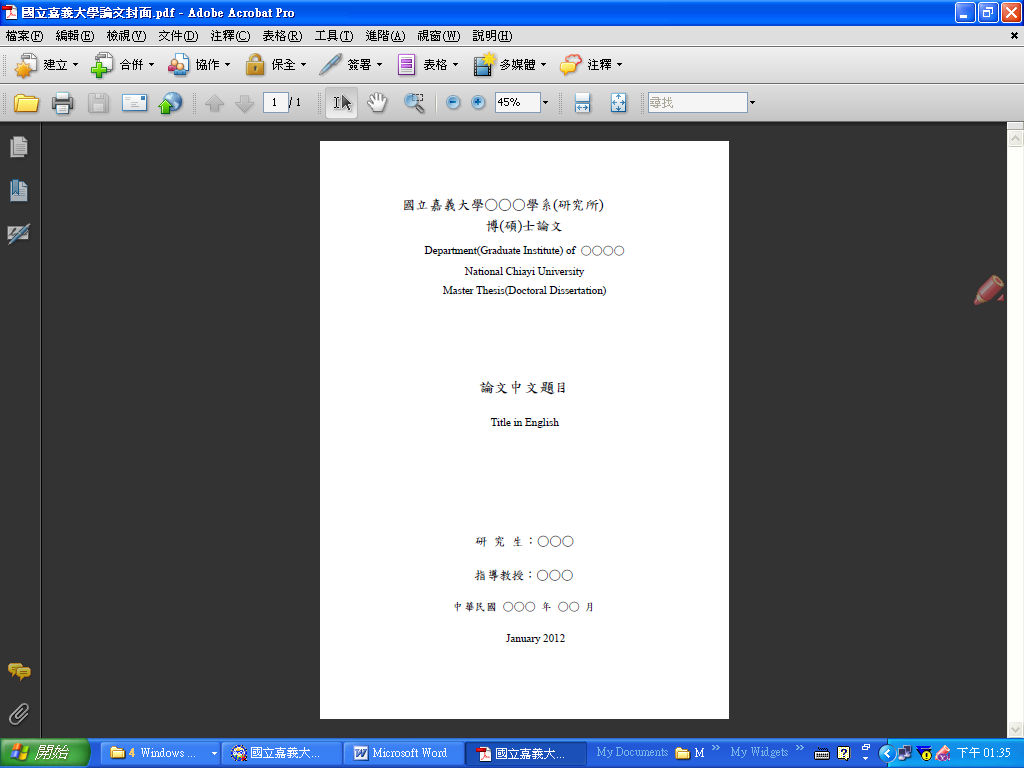 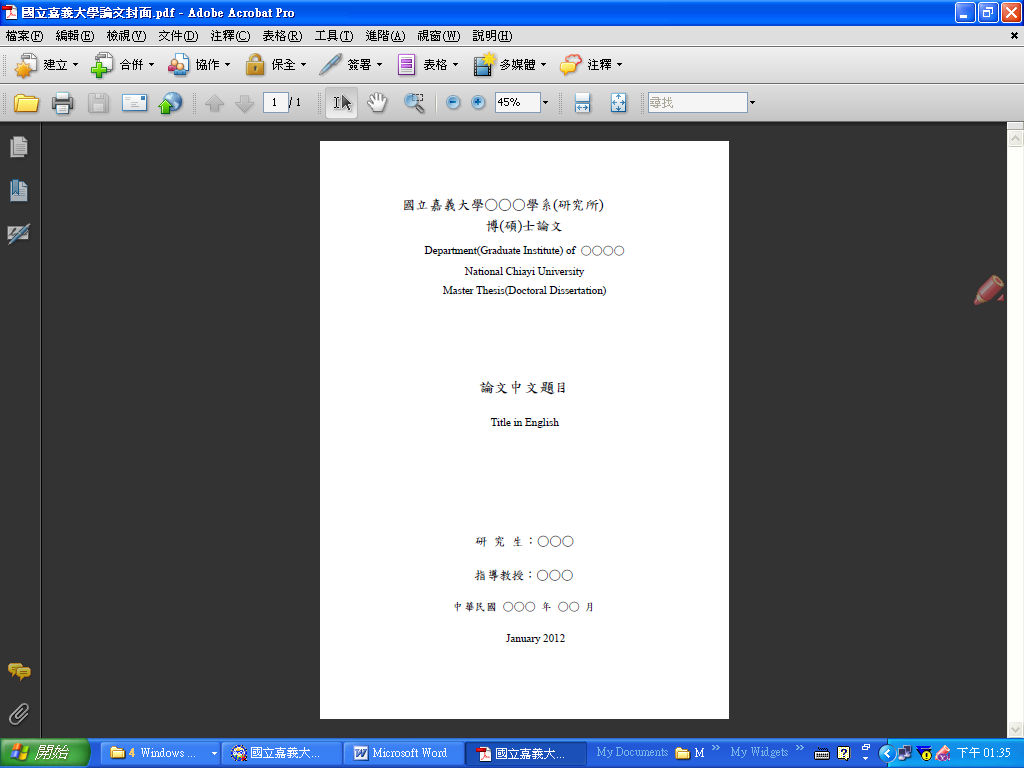 國立嘉義大學○○○學系(研究所)博(碩)士論文Department(Graduate Institute) of ○○○○ Master Thesis(Doctoral Dissertation)論文中文題目Title in English 研 究 生：○○○                            指導教授：○○○中華民國 ○○○ 年 ○○ 月 January 2012（五）書背格式   所有字體均使用標楷體與Times New Roman 附錄二：學位考試委員會審定書格式(一)	邊界	直式：上、下、左、右(二) 審定書書寫1.校名、博(碩)士學位考試委員會審定書   2.系所名稱及研究生姓名、論文名稱    3.學位考試委員會召集人姓名    4.審查委員姓名    5.指導教授之姓名    6.所長姓名    7.學位考試及格日期。(三) 審定書格式	1. 	全部設定： 1.5倍行高	2.	所有字體均使用標楷體與Times New Roman(範例如下)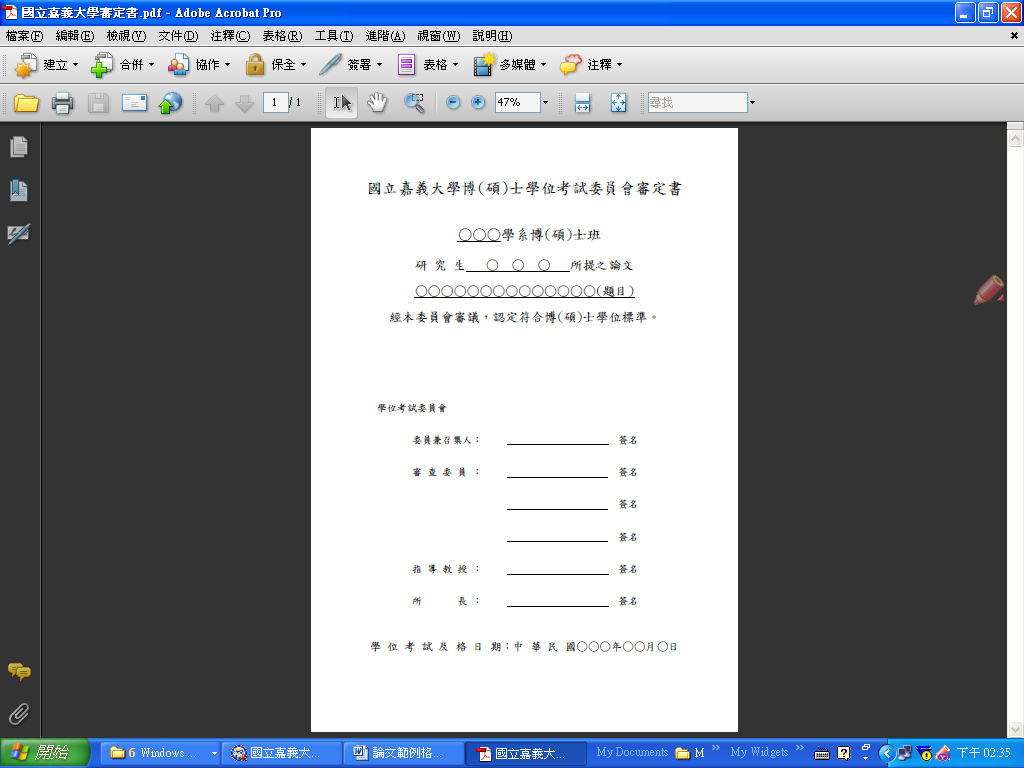 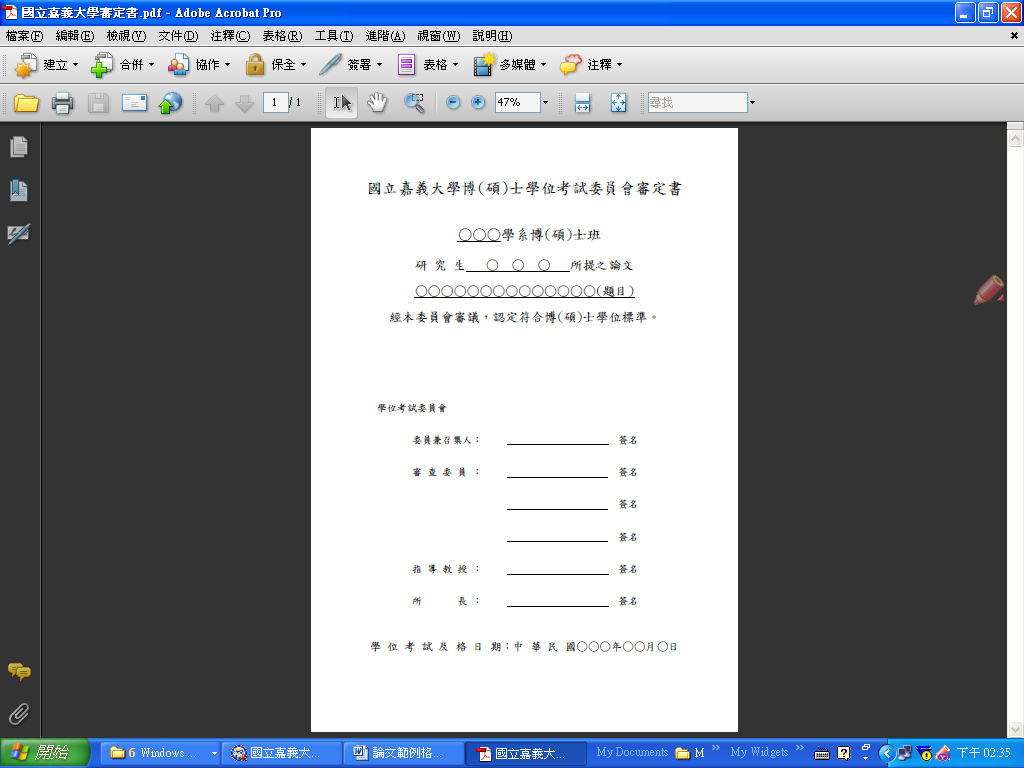 國立嘉義大學博(碩)士學位考試委員會審定書○○○學系博(碩)士班 研 究 生   ○  ○  ○   所提之論文○○○○○○○○○○○○○○(題目)經本委員會審議，認定符合博(碩)士學位標準。學位考試委員會委員兼召集人：                           簽名審 查 委 員 ：                           簽名                                         簽名                                         簽名指 導 教 授 ：                           簽名    所       長 ：                           簽名     學 位 考 試 及 格 日 期：中 華 民 國○○○年○○月○日特殊教育學系碩士班相關表單
國立嘉義大學特殊教育學系碩士班研究生論文指導教授名單一、研究生資料：二、指導教授名單（含校外）：備註：1.依據本校研究生學位考試辦法第二條之一規定，研究生入學後，於第二學年開始時，應將論文指導教授名單送請學系（所）主任認可。2 .論文指導教授名單經送請系主任（所長）同意後，由系（所）辦公室留存。指導教授：								系主任（所長）：　	國立嘉義大學特殊教育學系碩士班      學年度第   學期研究生論文計畫審查申請書學生論文計畫已完成，欲徴得論文指導教授同意論文計畫審查，請惠予同意。敬陳指導教授(請簽章)                                           申請人：                 敬陳（簽章）           電  話：                                                                           中華民國         年              月               日……………………………………………………………………………………………………………………….……………………...主旨：上列研究生論文計畫已撰就，同意其參加論文計畫審查，並推薦審查委員人選如下，將惠予安排審查事宜。一、學位考試委員：二、審查地點：本所                     教室（     樓）。三、審查時間：中華民國        年     月      日（星期      ）    午     時      分。敬陳所長    論文計畫審查委員推薦人簽名：                                                                                    中華民國       年      月     日                       國立嘉義大學師範學院特殊教育學系碩士班論文計畫審查意見書國立嘉義大 學 碩、博士 學位考試 申請書學年度第     學期			  填表日期：  年  月   日備註：1.指導教授為學位考試委員會當然委員，但不得擔任召集人。           2.研究生第1學期應於1月31前完成學位考試，次學期註冊繳費截止日前完成論文定稿及離校手續；第2學期應於7月31日前完成學位考試，次學期註冊繳費截止日前完成論文定稿及離校手續。逾期未繳交論文且未達最高修業年限者，次學期仍應註冊；至修業年限屆滿時仍未繳交論文者，該學位考試以不及格論並依規定退學。                                                                                     指導教授：            系所承辦人：             系所主管：           院長：□已通過學術倫理教育課程	                   	                        □不適用學術倫理教育修課規定國立嘉義大學研究生 □ 博士□ 碩士 學位論文考試異動申請表                                                                        本申請表應檢附原學位論文口試申請書。口試時間異動應在原訂日期前提出申請，且時間異動後，研究生第1學期應於1月31前完成學位考試，次學期註冊繳費截止日前完成論文定稿及離校手續；第2學期應於7月31日前完成學位考試，次學期註冊繳費截止日前完成論文定稿及離校手續。逾期未繳交論文且未達最高修業年限者，次學期仍應註冊；至修業年限屆滿時仍未繳交論文者，該學位考試以不及格論並依規定退學。 口試委員異動經核准後，由教務處製作聘函送至各所轉發。國立嘉義大學碩士班研究生論文指導教授推薦書            研究所          組           君所提之論文（題目）：係由本人指導撰述，同意提付審查。指導教授                        (簽章)系（所）主任                      (簽章)                         ____年____月____日國立嘉義大學特殊教育學系碩士班學位論文口試評分單年     月     日考試委員請簽名：_____________________國立嘉義大學碩、博士學位考試結果通知書_____學年度第____學期指導教授  確認該生論文完成定稿                  系所主管                  簽章:                                             簽章:國立嘉義大學師範學院教育學系碩、博士學位論文修改及電子檔公開確認表※指導教授簽名後，電子檔上傳前，請將本表影印一份送圖書館。國立嘉義大學研究生修習教育學程申請畢業或延緩畢業申請書國立嘉義大學研究所博﹑碩士學位考試撤銷申請書    學生　　　　　　 已申請　　學年度第　學期學位考試，茲因　　　　　 　　　　　　　　，請准予撤銷本學期申請之學位考試。謹陳指導教授系（所）主任						學  生　　　　　　      謹陳系所別：　　　     　　　□博士生        □碩士生學號：　　　　　　　      　　   年　　   月　　  日說明：一、已申請學位考試之研究生，若因故無法於該學期內舉行學位考試，應於學校行事曆規定學期結束日之前報請學校撤銷該學期學位考試之申請。二、本申請書陳指導教授及系所主任簽章同意後，請送教務處註冊組存查。國立嘉義大學特殊教育學系碩士班申請論文計畫審查及學位考試應檢附文件檢核表102.05.20依據國立嘉義大學特殊教育研究所論文審查作業流程(100.3.3修正)修正本檢核表申請論文計畫審查應檢附文件-檢核表考試前1週完成自製A4海報張貼於公布欄 □1.碩士班研究生論文計畫審查申請書(考試前3週申請)。□2.本所所修課程成績單（2/3以上學分）。□3.參加碩士論文發表會申請表(含論文口試及計畫)。□4.論文計畫審查資料(前三章及參考文獻)。□5.論文指導教授名單。申請人簽章：             系所簽章：             完成論文計畫審查應檢附文件-檢核表□1.碩士論文計畫審查意見書（每委員一式2份）。□2.計畫審查費用印領清冊、領據。申請人簽名：              系所簽章：             申請碩士學位考試應檢附文件-檢核表 學位論文口試申請每學期截止日依校方規定□1.學位考試申請書(考試前3週申請)。□2.歷年成績單或未足畢業學分繳交選課確認單。□3.完整論文初稿及中英文摘要。□4.論文指導教授推薦書。□5.本所舉辦各類型學術研討會申請表（修業期間至少一場）。□6.發表相關論文積分逹2分以上(含封面、目錄、全文影本)。申請人簽名：              系所簽章：             考試前1週完成自製海報張貼於公布欄 完成學位考試應檢附文件-檢核表□1.碩士論文考試結果通知書（一式2份）。□2.碩士班學位考試評分單。□3.論文口試委員審定書。□4.畢業論文簽名頁。□5.學位論文修改通知單。□6.口試費用印領清冊、領據及口試委員聘書。□7.口試後精簡版(15,000字)論文紙本(以學報格式)及電子檔。□8.本校博碩士論文全文上網授權書及國圖電子檔案上網授權書。□9.確認所借圖書、器材等物品已全數歸還。申請人簽名：              系所簽章：                國立嘉義大學研究生學位證書取得作業(辦理離校手續)研究生通過學位考試且論文繳交後即可辦理離校手續，辦理離校手續日期為每學期期末考試結束後次週一開始，至論文繳交截止後一週內辦理完畢，其流程如下：  圖書館為確實典藏本校研究生博碩士論文，並將論文寄繳相關典藏單位，論文將由圖書館於研究生辦理離校手續時統一收取，每位研究生辦理離校手續時須繳交紙本論文3份給各系所辦公室(圖書館用於典藏2本及國家圖書館1本)，並將全文電子檔上傳至嘉大博碩士論文系統（從圖書館網頁進入）。各系所及院辦公室如須額外增收論文者請另行通知研究生繳交。  研究生於辦理離校手續期間，應先繳還向學校借用之圖書、學位服、器材或物品等，並依規定繳清各項費用，以利各單位維護離校狀況（亦即教育學程、保管組、駐警隊、圖書館、體育室、及系所辦公室等單位，將學生繳還物品或繳清費用情形，於校務行政系統上勾選學生是否可以離校）。  研究生至教務處領取學位證書前，可自行上網查詢前述單位維護離校情形，若各單位均已勾選「可離校」時，且該學期學位考試成績已送逹教務處者，可攜帶學生證至教務處領取學位證書。通過教育學程甄且當學期已通過學位考試，但因次學期仍須修習教育學程者，須填寫修學程廷緩畢業申請書；至欲畢業之學期，須填寫修學程申請畢業申請書並交註冊組登錄。本系所研究生辦理離校手續時尚須繳交紙本論文4份至系辦公室供系圖書室典藏（總計應繳交紙本論文7本，含圖書館用於典藏2本、國家圖書館1本及系圖書館4本，研究生指導委員不含在內）。相關業務洽詢電話109 年 4 月 7 日 108 學年度第 6 次行政會議通過，教育部 109 年 5 月 5 日臺教高(一)字第 1090065308 號函同意備查。(彈性放假及補行上班日，依行政院人事行政總處公告為準)(行事曆各項重要記事若有異動者，請各單位循行政程序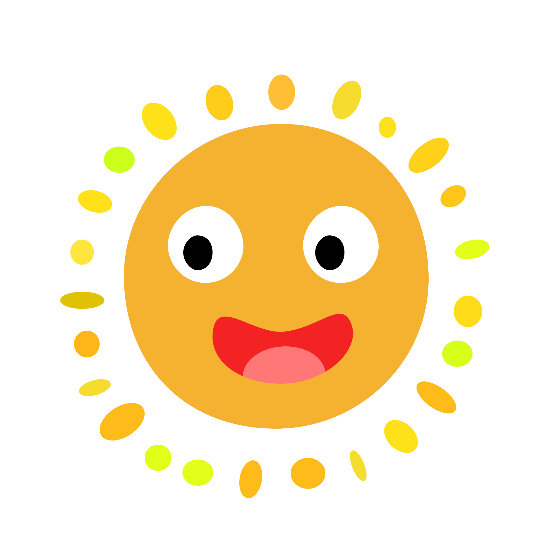 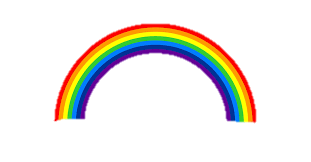 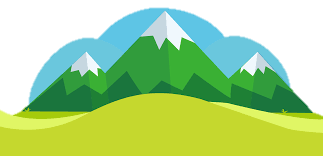 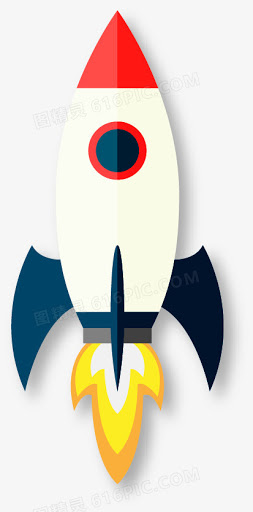 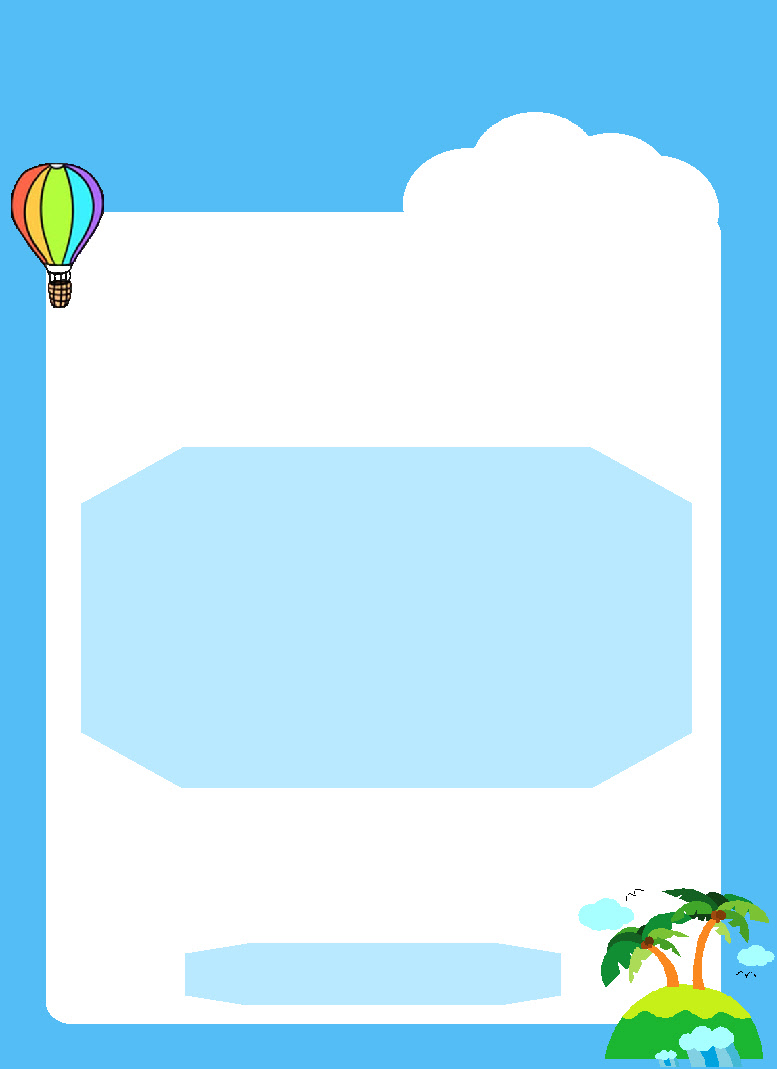 職級/姓名學歷專長研究室分機E-mail教授/陳政見Cheng-Chien Chen國立彰化師範大學特殊教育博士特殊教育思潮、特殊教育學生鑑定診斷與評量策略、行為改變技術(含認知行為改變技術)、行為問題與情緒障礙、書法教學與治療、特殊教育治療法05-2263411#2312chcc@mail.ncyu.edu.tw教授/唐榮昌Jung-Chang Tang美國范德堡大學哲學博士重度障礙、行為異常、生涯轉銜05-2263411#1925j52a@yahoo.com.twjctang@mail.ncyu.edu.tw教授/陳明聰Ming-Chung Chen國立台灣師範大學特殊教育博士智能障礙、輔助科技、教材教法、電腦化教學05-2263411#2315mtchen@mail.ncyu.edu.tw副教授/江秋樺Chiu Hua Chiang美國北科羅拉多大學特殊教育博士情緒障礙、身心障礙學生親職教育、自閉症暨亞斯柏格症05-2263411#2316lotus@mail.ncyu.edu.tw副教授/林玉霞Yu-Hsia Lin美國俄亥俄州立大學哲學博士聽覺障礙、溝通障礙、早期療育特殊教育學生鑑定與評量、特殊教育教材教法05-2263411#2300yulin@mail.ncyu.edu.tw副教授/簡瑞良Jui-Liang Jerry Chien美國南達科塔州立大學特殊教育博士啟智教育、課程與教學、認知心理學05-2263411#2311jchien@mail.ncyu.edu.tw助理教授/張美華Mei-Hua Rose Chang美國南達科塔大學特殊教育博士學習障礙、智能障礙、閱讀教學05-2263411#2317mchang@mail.ncyu.edu.tw助理教授/吳雅萍Ya-ping Wu         國立臺灣師範大學特殊教育博士輔助溝通、智能障礙、特殊教育課程與教學設計、正向行為支持計畫05-2263411#1833ping78kimo@mail.ncyu.edu.tw助理教授/陳偉仁Wei-Ren Chen美國伊利諾大學厄巴納－香檳分校哲學博士資優教育、美感教育、教師專業發展、質性研究05-2263411#2222cweiren@mail.ncyu.edu.tw助理教授/陳勇祥Yong-Siang Chen國立彰化師範大學特殊教育學系博士資優教育、資優充實方案、資優課程設計、獨立研究、情意教育、區分性課程05-2263411 #2229coicsen@mail.ncyu.edu.tw第一學年第一學年第一學年第一學年第一學年第一學年第一學年第一學年必選修類別：專業必修必選修類別：專業必修必選修類別：專業必修必選修類別：專業必修必選修類別：專業必修必選修類別：專業必修必選修類別：專業必修必選修類別：專業必修中英文科目名稱學期授課時數學分數專業職能共通職能備註核心能力對應項次特殊教育思潮與趨勢Trends & Issues of Special Education12.02EDC0314,EDC0315,EDC0316,EDC0317,EDC031812,13,14,15,16B3,4特殊教育課程設計研究Research on Curriculum Design of SpecialEducation12.02EDC0314,EDC0315,EDC0316,EDC0317,EDC031812,13,14,15,16B1,3,4高等教育統計Advanced Educational Statistics13.0311,13,14,15,18A,C2特殊教育教學策略研究Research on Teaching Strategies of SpecialEducation22.02EDC0314,EDC0315,EDC0316,EDC0317,EDC031812,13,14,15,16B1,3,4特殊教育評量策略研究Research on Assessment Strategies ofExceptional Children22.02EDC0314,EDC0315,EDC0316,EDC0317,EDC031812,13,14,15,16B3,4教育研究法研究Research Methods in Education23.03EDC0314,EDC0315,EDC0317,EDC031811,12,13, 14,15,16, 18A,C2,3,4專業必修小計專業必修小計專業必修小計14第一學年第一學年第一學年第一學年第一學年第一學年第一學年第一學年必選修類別：專業選修必選修類別：專業選修必選修類別：專業選修必選修類別：專業選修必選修類別：專業選修必選修類別：專業選修必選修類別：專業選修必選修類別：專業選修中英文科目名稱學期授課時數學分數專業職能共通職能備註核心能力對應項次情緒行為障礙研究Research on Emotional/Behavioral Disorders12.02EDC0314,EDC0315,EDC0316,EDC0317,EDC031812,13,14,15,16E1,3,4智能障礙研究Research on Mental Retardation12.02EDC0314,EDC0315,EDC0316,EDC0317,EDC031812,13,14,15,16E1,3,4資賦優異研究Research on Gifted and Talented12.02EDC0314,EDC0315,EDC0316,EDC0317,EDC031812,13,14,15,16D1,3,4質性研究Qualitative Research12.0211,13,14,15,18C2學習障礙研究Research on Learning Disabilities12.02EDC0314,EDC0315,EDC0316,EDC0317,EDC031812,13,14,15,16E1,3,4自閉症研究Research on Autism22.02EDC0314,EDC0315,EDC0316,EDC0317,EDC031812,13,14,15,16E1,3,4行動研究法Action Research22.0211,13,14,15,18C2特殊教育學生治療法研究Research on Therapy of ExceptionalChildren22.02EDC0314,EDC0315,EDC0316,EDC0317,EDC031812,13,14,15,16F1,4特殊學生溝通訓練研究Research on Communication Training ofExceptional Students22.02EDC0314,EDC0315,EDC0316,EDC0317,EDC031812,13,14,15,16E1,3,4特殊學生親職教育研究Research on Parental Education forExceptional Students22.02EDC0314,EDC0315,EDC0316,EDC0317,EDC031812,13,14,15,16F1,3,4特殊學生職業輔導研究Research on Vocational Counseling forExceptional Students22.02EDC0314,EDC0315,EDC0316,EDC0317,EDC031812,13,14,15,16E1,3,4單一受試研究Research on Single Subject Research22.02EDC0314,EDC0315,EDC0316,EDC0317,EDC031811,13,14,15,18C2視覺障礙研究Research on Visual Impairment22.02EDC0314,EDC0315,EDC0316,EDC0317,EDC031812,13,14,15,16E1,3,4溝通障礙研究Research on Communication Disabilities22.02E1,4腦性麻痺研究Research on Cerebral Palsy22.02EDC0314,EDC0315,EDC0316,EDC0317,EDC031812,13,14,15,16E1,3,4學術研究工具應用Application of Research Tools22.02EDC0315,EDC0316,EDC031714,15C2變態心理學研究Research on Abnormal Psychology22.02EDC0314,EDC0315,EDC0316,EDC0317,EDC031812,13,14,15,16E1,3,4專業選修小計34學年小計48第二學年第二學年第二學年第二學年第二學年第二學年第二學年第二學年必選修類別：專業選修必選修類別：專業選修必選修類別：專業選修必選修類別：專業選修必選修類別：專業選修必選修類別：專業選修必選修類別：專業選修必選修類別：專業選修中英文科目名稱學期授課時數學分數專業職能共通職能備註核心能力對應項次科技輔具研究Research on Assistive Technology12.02EDC0314,EDC0315,EDC0316,EDC0317,EDC031812,13,14,15,16E1,3,4特殊學生休閒教育研究Research on Recreation Education ofExceptional Students12.02EDC0314,EDC0315,EDC0316,EDC0317,EDC031812,13,14,15,16E1,3,4特殊學生性別平等教育研究Research on Gender Equality Educationfor Exceptional Students12.02E1,3,4特殊學生社會適應研究Research on Social Adaptation ofExceptional Students12.02EDC0314,EDC0315,EDC0316,EDC0317,EDC031812,13,14,15,16E1,3,4特殊學生問題行為研究Research on Problem Behaviors ofExceptional Students12.02EDC0314,EDC0315,EDC0316,EDC0317,EDC031812,13,14,15,16E1,3,4特殊學生語文科教學研究Research on Teaching Literature &Languages to Exceptional Students12.02EDC0314,EDC0315,EDC0316,EDC0317,EDC031812,13,14,15,16F1,3,4創造力研究Research on Creativity12.02EDC0314,EDC0315,EDC0316,EDC0317,EDC031811,12,13,14,15,16D1,2,4測驗理論與應用研究Research on Theory and Application of Test12.0211,13,14,15,18C2數學學習障礙研究Research on Mathematics Learning Disabilities12.02EDC0314,EDC0315,EDC0316,EDC0317,EDC031812,13,14,15,16E1,3,4閱讀障礙研究Research on Reading Disabilities12.02EDC0314,EDC0315,EDC0316,EDC0317,EDC031812,13,14,15,16E1,3,4聽覺障礙研究Research on Hearing Impairment12.02EDC0314,EDC0315,EDC0316,EDC0317,EDC031812,13,14,15,16E1,3,4早期療育研究Research on Early Intervention22.02EDC0314,EDC0315,EDC0316,EDC0317,EDC031812,13,14,15,16E1,3,4特殊教育行政研究Research on Adminstration of Special Education22.02EDC0314,EDC0315,EDC0316,EDC0317,EDC031812,13,14,15,16F3,4特殊學生生活教育研究Research on Life Education of ExceptionalStudents22.02EDC0314,EDC0315,EDC0316,EDC0317,EDC031812,13,14,15,16E1,3,4特殊學生電腦輔助學習研究Research on Computer AssistedLearning for Exceptional Students22.02F1,3,4特殊學生認知能力研究Research on Cognitive Ability ofExceptional Students22.02F1,3,4特殊學生轉銜策略研究Research on Transition Strategies ofExceptional Students22.02E1,2,4資優學生情意教育研究Research on affective education for Giftedand Talented Students22.02D1,3,4資優學生課程與教學研究Research on Curriculum and Instructionfor Gifted and Talented Students22.02D1,3,4學習策略研究Research on Learning Strategies22.02F1,3,4專業選修小計專業選修小計專業選修小計40第二學年第二學年第二學年第二學年第二學年第二學年第二學年第二學年必選修類別：論文必選修類別：論文必選修類別：論文必選修類別：論文必選修類別：論文必選修類別：論文必選修類別：論文必選修類別：論文中英文科目名稱學期授課時數學分數專業職能共通職能備註核心能力對應項次第二學年第二學年第二學年第二學年第二學年第二學年第二學年第二學年必選修類別：論文必選修類別：論文必選修類別：論文必選修類別：論文必選修類別：論文必選修類別：論文必選修類別：論文必選修類別：論文中英文科目名稱碩士論文Thesis學期1授課時數2.0學分數3專業職能共通職能11,12,13,14,15,18備註G核心能力對應項次2,4碩士論文Thesis22.0311,12,13,14,15,18G2,4論文小計論文小計論文小計6學年小計學年小計學年小計46研究所一年級(上)研究所一年級(下)研究所二年級(上)研究所二年級(下)特殊教育核心課程特殊教育思潮與趨勢特殊教育教學策略研究特殊教育核心課程特殊教育課程設計研究特殊教育評量策略研究方法學課程高等教育統計教育研究法研究測驗理論與應用研究方法學課程質性研究單一受試研究方法學課程學術研究工具應用方法學課程行動研究法身障類課程智能障礙研究自閉症研究科技輔具研究早期療育研究身障類課程學習障礙研究特殊學生溝通訓練研究特殊學生休閒教育研究溝通障礙研究身障類課程情緒行為障礙研究特殊學生職業輔導研究特殊學生社會適應研究特殊學生轉銜策略研究身障類課程視覺障礙研究特殊學生性別平等教育研究特殊學生生活教育研究身障類課程腦性麻痺研究數學學習障礙研究身障類課程變態心理學研究閱讀障礙研究身障類課程聽覺障礙研究身障類課程特殊學生問題行為研究資優類專業課程資賦優異研究創造力研究資優學生情意教育研究資優類專業課程資賦優異研究創造力研究資優學生課程與教學研究不分類課程教學實務與學習(I)特殊學生親職教育研究特殊學生語文科教學研究特殊教育行政研究不分類課程特殊教育學生治療法研究特殊學生電腦輔助學習研究不分類課程教學實務與學習(II)特殊學生認知能力研究不分類課程學習策略研究畢業論文研討會主題研討會日期     年　　　　　月　　　　　日研討會地點所長簽章書寫報告(200字以上)研習手冊內容摘述：評論：書寫報告(200字以上)研習手冊內容摘述：評論：導師或認輔導師：                主任：導師或認輔導師：                主任：第一場論文主題第一場論文發表日期　　　年　　　月　　　日　　計畫／學位考試第一場論教授簽名第一場召集委員簽名第二場論文主題第二場論文發表日期　　　年　　　月　　　日　　計畫／學位考試第二場論教授簽名第二場召集委員簽名第三場論文主題第三場論文發表日期　　　年　　　月　　　日　　計畫／學位考試第三場論教授簽名第三場召集委員簽名備註：請在論文發表日期欄中圈選出參加論文計畫或學位考試備註：請在論文發表日期欄中圈選出參加論文計畫或學位考試備註：請在論文發表日期欄中圈選出參加論文計畫或學位考試申請日期研究生學號/姓名/外系或校外碩士論文題目申請人論文主題論文相關性□與特殊教育主題相關□與論文主題相關□其他相關(請說明)：外系或校外論文發表日期年     月     日本系論文指導教授簽章系所主任簽章投 稿 項 目計 分 方 式特殊教育及教育相關學報(刊)如：特殊教育學報、特殊教育與復健學報、特殊教育研究學刊、東臺灣特殊教育學報、國民教育學報、特教論壇、特殊教育與輔助科技學報、創造學刊、資優教育論壇、中華民國特殊教育學會年刊每一篇3分，每一篇論文之發表人僅限於前三位計分（第一順位3分、第二順位2分、第三順位1分）。國內外學術研討會發表學術性論文口頭發表每一篇2分，每一篇論文之發表人僅限於前二位計分（第一順位2分、第二順位1分）；海報發表每篇1分，只取第一順位。特殊教育相關期刊如：特殊教育季刊、特教園丁、特殊教育發展期刊、雲嘉特教、南屏特殊教育、台東特教、教育研究月刊、教師之友、資優教育季刊、東華特教、特殊教育與輔助科技半年刊、桃竹區特殊教育、惠明特殊教育學刊每一篇2分，每一篇論文之發表人僅限於前二位計分（第一順位2分、第二順位1分）。專章(ISBN)每章1至3分其他教育相關期刊(特殊教育專欄)如：師說、台灣教育、國教新知、教育研究資訊、國教輔導、師友、全國特殊教育資訊網（電子期刊）。每一篇1分。備註：1.每章專章(ISBN)之計分由系務會議決議。2.其他未列教育相關期刊之投稿計分由系務會議決議。3.資優教育研究自2012年起更改刊名為《資優教育論壇》。4.屏師特殊教育自2012年底更改刊名為《南屏特殊教育》。5.嘉義大學學報2010年5月已停刊。6.花蓮教育大學之特教通訊自2010年7月起更改刊名為《東華特教》。7.教師天地2015年12月已停刊。8.視聽教育雙月刊2010年9月已停刊。備註：1.每章專章(ISBN)之計分由系務會議決議。2.其他未列教育相關期刊之投稿計分由系務會議決議。3.資優教育研究自2012年起更改刊名為《資優教育論壇》。4.屏師特殊教育自2012年底更改刊名為《南屏特殊教育》。5.嘉義大學學報2010年5月已停刊。6.花蓮教育大學之特教通訊自2010年7月起更改刊名為《東華特教》。7.教師天地2015年12月已停刊。8.視聽教育雙月刊2010年9月已停刊。期刊名稱備註中正教育研究 (國立中正大學教育學院)科技部三級特殊教育季刊 (中華民國特殊教育學會)科技部三級特殊教育研究學刊(國立臺灣師範大學特殊教育學系)科技部一級特殊教育發展期刊(臺北市立大學特殊教育中心)科技部三級特殊教育與輔助科技學報(國立台中教育大學特殊教育學系)科技部三級特殊教育學報(國立彰化師範大學特殊教育學系)科技部二級特教論壇(國立清華大學)科技部三級教育研究月刊(高等教育文化事業有限公司)科技部三級教育研究與發展期刊(國家教育研究院)科技部一級教育研究學報(國立台南大學)科技部三級教育學刊(國立高雄師範大學教育學系)科技部一級申請人姓名申請人姓名學號學號學號論文名稱論文名稱刊物(會議)名稱刊物(會議)名稱卷期卷期起迄頁數起迄頁數起迄頁數出版地/會議地點出版地/會議地點出版者出版者出版者出版日期(會議時間)出版日期(會議時間)    年月日作者序（請列原始作者排序）作者序（請列原始作者排序）作者序（請列原始作者排序）本期刊之學術評價本期刊之學術評價一、國外期刊論文                                 □SSCI    □非SSCI二、國內期刊論文□TSSCI   □特殊教育及教育類學報論文   □其他三、研討會論文□國外    □國內非本校   □本校一、國外期刊論文                                 □SSCI    □非SSCI二、國內期刊論文□TSSCI   □特殊教育及教育類學報論文   □其他三、研討會論文□國外    □國內非本校   □本校一、國外期刊論文                                 □SSCI    □非SSCI二、國內期刊論文□TSSCI   □特殊教育及教育類學報論文   □其他三、研討會論文□國外    □國內非本校   □本校一、國外期刊論文                                 □SSCI    □非SSCI二、國內期刊論文□TSSCI   □特殊教育及教育類學報論文   □其他三、研討會論文□國外    □國內非本校   □本校一、國外期刊論文                                 □SSCI    □非SSCI二、國內期刊論文□TSSCI   □特殊教育及教育類學報論文   □其他三、研討會論文□國外    □國內非本校   □本校一、國外期刊論文                                 □SSCI    □非SSCI二、國內期刊論文□TSSCI   □特殊教育及教育類學報論文   □其他三、研討會論文□國外    □國內非本校   □本校一、國外期刊論文                                 □SSCI    □非SSCI二、國內期刊論文□TSSCI   □特殊教育及教育類學報論文   □其他三、研討會論文□國外    □國內非本校   □本校一、國外期刊論文                                 □SSCI    □非SSCI二、國內期刊論文□TSSCI   □特殊教育及教育類學報論文   □其他三、研討會論文□國外    □國內非本校   □本校一、國外期刊論文                                 □SSCI    □非SSCI二、國內期刊論文□TSSCI   □特殊教育及教育類學報論文   □其他三、研討會論文□國外    □國內非本校   □本校一、國外期刊論文                                 □SSCI    □非SSCI二、國內期刊論文□TSSCI   □特殊教育及教育類學報論文   □其他三、研討會論文□國外    □國內非本校   □本校一、國外期刊論文                                 □SSCI    □非SSCI二、國內期刊論文□TSSCI   □特殊教育及教育類學報論文   □其他三、研討會論文□國外    □國內非本校   □本校檢 附 文 件(所需證件未齊，不予受理)檢 附 文 件(所需證件未齊，不予受理)1. 申請表一份。2. 已刊登之論文抽印本或影本或會議議程影本一份。3. 期刊索引證明或具審查制度之證明文件。 4. 其他：                    。1. 申請表一份。2. 已刊登之論文抽印本或影本或會議議程影本一份。3. 期刊索引證明或具審查制度之證明文件。 4. 其他：                    。1. 申請表一份。2. 已刊登之論文抽印本或影本或會議議程影本一份。3. 期刊索引證明或具審查制度之證明文件。 4. 其他：                    。1. 申請表一份。2. 已刊登之論文抽印本或影本或會議議程影本一份。3. 期刊索引證明或具審查制度之證明文件。 4. 其他：                    。1. 申請表一份。2. 已刊登之論文抽印本或影本或會議議程影本一份。3. 期刊索引證明或具審查制度之證明文件。 4. 其他：                    。1. 申請表一份。2. 已刊登之論文抽印本或影本或會議議程影本一份。3. 期刊索引證明或具審查制度之證明文件。 4. 其他：                    。1. 申請表一份。2. 已刊登之論文抽印本或影本或會議議程影本一份。3. 期刊索引證明或具審查制度之證明文件。 4. 其他：                    。1. 申請表一份。2. 已刊登之論文抽印本或影本或會議議程影本一份。3. 期刊索引證明或具審查制度之證明文件。 4. 其他：                    。1. 申請表一份。2. 已刊登之論文抽印本或影本或會議議程影本一份。3. 期刊索引證明或具審查制度之證明文件。 4. 其他：                    。1. 申請表一份。2. 已刊登之論文抽印本或影本或會議議程影本一份。3. 期刊索引證明或具審查制度之證明文件。 4. 其他：                    。1. 申請表一份。2. 已刊登之論文抽印本或影本或會議議程影本一份。3. 期刊索引證明或具審查制度之證明文件。 4. 其他：                    。審查結果審查結果學年度 第   次系所務會議決議□ 符合獎助規定，並核予獎勵      元。□ 與獎助規定不符(原因：                                          )。學年度 第   次系所務會議決議□ 符合獎助規定，並核予獎勵      元。□ 與獎助規定不符(原因：                                          )。學年度 第   次系所務會議決議□ 符合獎助規定，並核予獎勵      元。□ 與獎助規定不符(原因：                                          )。學年度 第   次系所務會議決議□ 符合獎助規定，並核予獎勵      元。□ 與獎助規定不符(原因：                                          )。學年度 第   次系所務會議決議□ 符合獎助規定，並核予獎勵      元。□ 與獎助規定不符(原因：                                          )。學年度 第   次系所務會議決議□ 符合獎助規定，並核予獎勵      元。□ 與獎助規定不符(原因：                                          )。學年度 第   次系所務會議決議□ 符合獎助規定，並核予獎勵      元。□ 與獎助規定不符(原因：                                          )。學年度 第   次系所務會議決議□ 符合獎助規定，並核予獎勵      元。□ 與獎助規定不符(原因：                                          )。學年度 第   次系所務會議決議□ 符合獎助規定，並核予獎勵      元。□ 與獎助規定不符(原因：                                          )。學年度 第   次系所務會議決議□ 符合獎助規定，並核予獎勵      元。□ 與獎助規定不符(原因：                                          )。學年度 第   次系所務會議決議□ 符合獎助規定，並核予獎勵      元。□ 與獎助規定不符(原因：                                          )。申請人簽章系所主管簽章系所主管簽章系所主管簽章國立嘉義大學○○○○○學系○士論文○○○○○○○○○○○○○○○○○○○○○○○○○○○○○○○　撰民101（請留白３公分）姓名姓名姓名學號性別身分證字號出生 年 月 日出生 年 月 日出生 年 月 日連絡人姓名關係 備  註  年　月　日  年　月　日  年　月　日現在住址電話住家永久住址電話行動論 文 題 目論 文 題 目服務單位級職姓名性別電話通　　訊　　地　　址備註主指導教授姓  名學  號班  別指 導 教 授論文題目備註碩士班姓  名職  稱服 務 單 位通 訊 地 址電 話備 註學生姓名年級學生姓名學號論文題目評審時間審查意見評審結果□ 通過，可依原計畫進行研究。□ 通過，但需參納計畫評審意見始可進行研究□ 本論文研究計畫需大幅修改後，另提計畫發表。□ 通過，可依原計畫進行研究。□ 通過，但需參納計畫評審意見始可進行研究□ 本論文研究計畫需大幅修改後，另提計畫發表。□ 通過，可依原計畫進行研究。□ 通過，但需參納計畫評審意見始可進行研究□ 本論文研究計畫需大幅修改後，另提計畫發表。審查考試委員簽名審查考試委員簽名審查考試委員簽名學    號姓     名系所別系所別學系（研究所）碩士班□碩專班□博士班學系（研究所）碩士班□碩專班□博士班學    號姓     名連絡電話連絡電話論文題目(中  文)論文題目(英  文)考試時間年　月　日（星期　）　午　時　分年　月　日（星期　）　午　時　分年　月　日（星期　）　午　時　分年　月　日（星期　）　午　時　分年　月　日（星期　）　午　時　分考試地點本系（所）　　　　　　　教室本系（所）　　　　　　　教室資格審核□申請人符合本所有關研究生修業規定（博士生通過博士學位候選人資格考核：　  年   月   日。）□申請人將本人學位照上傳至校務行政系統(製作學位證書用)   □申請人學期中上網申請畢業離校時，務請先去電告知各校區教務單位製作學位證書。檢附□歷年成績單（須經所長及承辦人員成績初審合格）    □當學期選課確認單影本（本學期修讀中之科目及學分未顯示於歷年成績表時，則應檢附之）□論文摘要一份及初稿(初稿請學系自行審閱)□指導教授推薦函□學術倫理教育課程修課及格證明(104學年度入學生適用)□申請人符合本所有關研究生修業規定（博士生通過博士學位候選人資格考核：　  年   月   日。）□申請人將本人學位照上傳至校務行政系統(製作學位證書用)   □申請人學期中上網申請畢業離校時，務請先去電告知各校區教務單位製作學位證書。檢附□歷年成績單（須經所長及承辦人員成績初審合格）    □當學期選課確認單影本（本學期修讀中之科目及學分未顯示於歷年成績表時，則應檢附之）□論文摘要一份及初稿(初稿請學系自行審閱)□指導教授推薦函□學術倫理教育課程修課及格證明(104學年度入學生適用)□申請人符合本所有關研究生修業規定（博士生通過博士學位候選人資格考核：　  年   月   日。）□申請人將本人學位照上傳至校務行政系統(製作學位證書用)   □申請人學期中上網申請畢業離校時，務請先去電告知各校區教務單位製作學位證書。檢附□歷年成績單（須經所長及承辦人員成績初審合格）    □當學期選課確認單影本（本學期修讀中之科目及學分未顯示於歷年成績表時，則應檢附之）□論文摘要一份及初稿(初稿請學系自行審閱)□指導教授推薦函□學術倫理教育課程修課及格證明(104學年度入學生適用)□申請人符合本所有關研究生修業規定（博士生通過博士學位候選人資格考核：　  年   月   日。）□申請人將本人學位照上傳至校務行政系統(製作學位證書用)   □申請人學期中上網申請畢業離校時，務請先去電告知各校區教務單位製作學位證書。檢附□歷年成績單（須經所長及承辦人員成績初審合格）    □當學期選課確認單影本（本學期修讀中之科目及學分未顯示於歷年成績表時，則應檢附之）□論文摘要一份及初稿(初稿請學系自行審閱)□指導教授推薦函□學術倫理教育課程修課及格證明(104學年度入學生適用)□申請人符合本所有關研究生修業規定（博士生通過博士學位候選人資格考核：　  年   月   日。）□申請人將本人學位照上傳至校務行政系統(製作學位證書用)   □申請人學期中上網申請畢業離校時，務請先去電告知各校區教務單位製作學位證書。檢附□歷年成績單（須經所長及承辦人員成績初審合格）    □當學期選課確認單影本（本學期修讀中之科目及學分未顯示於歷年成績表時，則應檢附之）□論文摘要一份及初稿(初稿請學系自行審閱)□指導教授推薦函□學術倫理教育課程修課及格證明(104學年度入學生適用)□申請人符合本所有關研究生修業規定（博士生通過博士學位候選人資格考核：　  年   月   日。）□申請人將本人學位照上傳至校務行政系統(製作學位證書用)   □申請人學期中上網申請畢業離校時，務請先去電告知各校區教務單位製作學位證書。檢附□歷年成績單（須經所長及承辦人員成績初審合格）    □當學期選課確認單影本（本學期修讀中之科目及學分未顯示於歷年成績表時，則應檢附之）□論文摘要一份及初稿(初稿請學系自行審閱)□指導教授推薦函□學術倫理教育課程修課及格證明(104學年度入學生適用)□申請人符合本所有關研究生修業規定（博士生通過博士學位候選人資格考核：　  年   月   日。）□申請人將本人學位照上傳至校務行政系統(製作學位證書用)   □申請人學期中上網申請畢業離校時，務請先去電告知各校區教務單位製作學位證書。檢附□歷年成績單（須經所長及承辦人員成績初審合格）    □當學期選課確認單影本（本學期修讀中之科目及學分未顯示於歷年成績表時，則應檢附之）□論文摘要一份及初稿(初稿請學系自行審閱)□指導教授推薦函□學術倫理教育課程修課及格證明(104學年度入學生適用)□申請人符合本所有關研究生修業規定（博士生通過博士學位候選人資格考核：　  年   月   日。）□申請人將本人學位照上傳至校務行政系統(製作學位證書用)   □申請人學期中上網申請畢業離校時，務請先去電告知各校區教務單位製作學位證書。檢附□歷年成績單（須經所長及承辦人員成績初審合格）    □當學期選課確認單影本（本學期修讀中之科目及學分未顯示於歷年成績表時，則應檢附之）□論文摘要一份及初稿(初稿請學系自行審閱)□指導教授推薦函□學術倫理教育課程修課及格證明(104學年度入學生適用)學位考試委員　姓　名服務單位及職稱服務單位及職稱最高學歷最高學歷最高學歷電     話符合學位考試辦法委員資格款次學位考試委員（召集人）符合第     條     款次學位考試委員符合第     條     款次學位考試委員符合第     條     款次學位考試委員符合第     條     款次學位考試委員符合第     條     款次所組別姓  名學 號申請日期年    月    日異動項目原申請內容原申請內容原申請內容更改後內容更改後內容更改後內容異 動 原 因異 動 原 因論文題目口試時間口試委員委員姓名：服務單位及職稱：最高學歷：電話：符合第       款次資格教書證字第          　 號委員姓名：服務單位及職稱：最高學歷：電話：符合第       款次資格教書證字第          　 號委員姓名：服務單位及職稱：最高學歷：電話：符合第       款次資格教書證字第          　 號指導教授指導教授所     長院       長院       長教務處承辦人組   長組   長教務長學生姓名學生學號論文題目評  分評語應考研究生姓名學號系 所 組 別       系所組□碩士班 □碩專班□博士班應考研究生姓名手機號碼系 所 組 別       系所組□碩士班 □碩專班□博士班應考研究生論文題目中文:             中文:             中文:             中文:             中文:             應考研究生論文題目英文:英文:英文:英文:英文:考試時間  考試時間     年      月      日      午      時   年      月      日      午      時   年      月      日      午      時   年      月      日      午      時   年      月      日      午      時考試地點考試地點考試結果考試結果及格或不及格：總平均成績：          分（請以國字大寫書寫）及格或不及格：總平均成績：          分（請以國字大寫書寫）及格或不及格：總平均成績：          分（請以國字大寫書寫）及格或不及格：總平均成績：          分（請以國字大寫書寫）及格或不及格：總平均成績：          分（請以國字大寫書寫）考試委員簽名考試委員簽名召集人召集人論文是否符合系所專業研究領域 □是 □否                （請召集人勾選後簽名）論文是否符合系所專業研究領域 □是 □否                （請召集人勾選後簽名）論文是否符合系所專業研究領域 □是 □否                （請召集人勾選後簽名）論文是否符合系所專業研究領域 □是 □否                （請召集人勾選後簽名）論文是否符合系所專業研究領域 □是 □否                （請召集人勾選後簽名）注意事項注意事項一、學位考試成績，以七十分為及格，一百分為滿分，評分以一次為限。二、學位考試成績以出席委員評定分數平均決定之，但若碩士學位考試有二分之一以上出席委員，博士學位考試有三分之一以上出席委員評定不及格者，以不及格論，不予平均。三、本表一式二份，考試通過後，請於次學期開學前將本通知書由指導教授及系所主管簽章後，一份留所存查，一份送交各校區教務單位登錄成績（*成績送出時，論文須完成定稿）；系所承辦人並通知該生完成離校手續。四、逾期未送交成績或各系所規定課程不及格者，將取消當學期所提出論文之申請，另未依期限辦理離校手續者，下學期仍須補辦註冊手續。一、學位考試成績，以七十分為及格，一百分為滿分，評分以一次為限。二、學位考試成績以出席委員評定分數平均決定之，但若碩士學位考試有二分之一以上出席委員，博士學位考試有三分之一以上出席委員評定不及格者，以不及格論，不予平均。三、本表一式二份，考試通過後，請於次學期開學前將本通知書由指導教授及系所主管簽章後，一份留所存查，一份送交各校區教務單位登錄成績（*成績送出時，論文須完成定稿）；系所承辦人並通知該生完成離校手續。四、逾期未送交成績或各系所規定課程不及格者，將取消當學期所提出論文之申請，另未依期限辦理離校手續者，下學期仍須補辦註冊手續。一、學位考試成績，以七十分為及格，一百分為滿分，評分以一次為限。二、學位考試成績以出席委員評定分數平均決定之，但若碩士學位考試有二分之一以上出席委員，博士學位考試有三分之一以上出席委員評定不及格者，以不及格論，不予平均。三、本表一式二份，考試通過後，請於次學期開學前將本通知書由指導教授及系所主管簽章後，一份留所存查，一份送交各校區教務單位登錄成績（*成績送出時，論文須完成定稿）；系所承辦人並通知該生完成離校手續。四、逾期未送交成績或各系所規定課程不及格者，將取消當學期所提出論文之申請，另未依期限辦理離校手續者，下學期仍須補辦註冊手續。一、學位考試成績，以七十分為及格，一百分為滿分，評分以一次為限。二、學位考試成績以出席委員評定分數平均決定之，但若碩士學位考試有二分之一以上出席委員，博士學位考試有三分之一以上出席委員評定不及格者，以不及格論，不予平均。三、本表一式二份，考試通過後，請於次學期開學前將本通知書由指導教授及系所主管簽章後，一份留所存查，一份送交各校區教務單位登錄成績（*成績送出時，論文須完成定稿）；系所承辦人並通知該生完成離校手續。四、逾期未送交成績或各系所規定課程不及格者，將取消當學期所提出論文之申請，另未依期限辦理離校手續者，下學期仍須補辦註冊手續。一、學位考試成績，以七十分為及格，一百分為滿分，評分以一次為限。二、學位考試成績以出席委員評定分數平均決定之，但若碩士學位考試有二分之一以上出席委員，博士學位考試有三分之一以上出席委員評定不及格者，以不及格論，不予平均。三、本表一式二份，考試通過後，請於次學期開學前將本通知書由指導教授及系所主管簽章後，一份留所存查，一份送交各校區教務單位登錄成績（*成績送出時，論文須完成定稿）；系所承辦人並通知該生完成離校手續。四、逾期未送交成績或各系所規定課程不及格者，將取消當學期所提出論文之申請，另未依期限辦理離校手續者，下學期仍須補辦註冊手續。1.研究生姓名2.學號3.論文題目4.論文口試應修改項目應 修 改 內 容應 修 改 內 容應 修 改 內 容已修改未修改4.論文口試應修改項目5.論文電子檔公開情形：(1)授權本校：□立刻公開 □1年後公開 □2年後公開 □3年後公開 □4年後公開 □5年後公開 □不公開，請敘明理由：(2)授權國圖： □立刻公開 □1年後公開 □2年後公開 □3年後公開 □4年後公開 □5年後公開 □不公開，請敘明理由：5.論文電子檔公開情形：(1)授權本校：□立刻公開 □1年後公開 □2年後公開 □3年後公開 □4年後公開 □5年後公開 □不公開，請敘明理由：(2)授權國圖： □立刻公開 □1年後公開 □2年後公開 □3年後公開 □4年後公開 □5年後公開 □不公開，請敘明理由：5.論文電子檔公開情形：(1)授權本校：□立刻公開 □1年後公開 □2年後公開 □3年後公開 □4年後公開 □5年後公開 □不公開，請敘明理由：(2)授權國圖： □立刻公開 □1年後公開 □2年後公開 □3年後公開 □4年後公開 □5年後公開 □不公開，請敘明理由：5.論文電子檔公開情形：(1)授權本校：□立刻公開 □1年後公開 □2年後公開 □3年後公開 □4年後公開 □5年後公開 □不公開，請敘明理由：(2)授權國圖： □立刻公開 □1年後公開 □2年後公開 □3年後公開 □4年後公開 □5年後公開 □不公開，請敘明理由：5.論文電子檔公開情形：(1)授權本校：□立刻公開 □1年後公開 □2年後公開 □3年後公開 □4年後公開 □5年後公開 □不公開，請敘明理由：(2)授權國圖： □立刻公開 □1年後公開 □2年後公開 □3年後公開 □4年後公開 □5年後公開 □不公開，請敘明理由：5.論文電子檔公開情形：(1)授權本校：□立刻公開 □1年後公開 □2年後公開 □3年後公開 □4年後公開 □5年後公開 □不公開，請敘明理由：(2)授權國圖： □立刻公開 □1年後公開 □2年後公開 □3年後公開 □4年後公開 □5年後公開 □不公開，請敘明理由：6.指導教授簽名：                年     月    日6.指導教授簽名：                年     月    日6.指導教授簽名：                年     月    日6.指導教授簽名：                年     月    日6.指導教授簽名：                年     月    日6.指導教授簽名：                年     月    日所 別研究所                 組研究所                 組研究所                 組研究所                 組研究所                 組研究所                 組研究所                 組研究所                 組研究所                 組學 號姓 名姓 名申請事項□本人通過教育學程甄選且已修滿主修系所畢業學分，因目前尚在修習教育學程，     學年度第   學期擬申請延緩畢業。申請延畢者請詳列上下學期欲修習教育學程之科目名稱：□本人通過教育學程甄選且已修滿主修系所畢業學分（含論文口試），擬申請放棄修習教育學程，於     學年度第   學期畢業。□本人已修滿主修系所畢業學分（含論文口試）且已修畢教育學程學分，擬於      學年度第   學期畢業。此致                 教務處註冊組（教務組）□本人通過教育學程甄選且已修滿主修系所畢業學分，因目前尚在修習教育學程，     學年度第   學期擬申請延緩畢業。申請延畢者請詳列上下學期欲修習教育學程之科目名稱：□本人通過教育學程甄選且已修滿主修系所畢業學分（含論文口試），擬申請放棄修習教育學程，於     學年度第   學期畢業。□本人已修滿主修系所畢業學分（含論文口試）且已修畢教育學程學分，擬於      學年度第   學期畢業。此致                 教務處註冊組（教務組）□本人通過教育學程甄選且已修滿主修系所畢業學分，因目前尚在修習教育學程，     學年度第   學期擬申請延緩畢業。申請延畢者請詳列上下學期欲修習教育學程之科目名稱：□本人通過教育學程甄選且已修滿主修系所畢業學分（含論文口試），擬申請放棄修習教育學程，於     學年度第   學期畢業。□本人已修滿主修系所畢業學分（含論文口試）且已修畢教育學程學分，擬於      學年度第   學期畢業。此致                 教務處註冊組（教務組）□本人通過教育學程甄選且已修滿主修系所畢業學分，因目前尚在修習教育學程，     學年度第   學期擬申請延緩畢業。申請延畢者請詳列上下學期欲修習教育學程之科目名稱：□本人通過教育學程甄選且已修滿主修系所畢業學分（含論文口試），擬申請放棄修習教育學程，於     學年度第   學期畢業。□本人已修滿主修系所畢業學分（含論文口試）且已修畢教育學程學分，擬於      學年度第   學期畢業。此致                 教務處註冊組（教務組）□本人通過教育學程甄選且已修滿主修系所畢業學分，因目前尚在修習教育學程，     學年度第   學期擬申請延緩畢業。申請延畢者請詳列上下學期欲修習教育學程之科目名稱：□本人通過教育學程甄選且已修滿主修系所畢業學分（含論文口試），擬申請放棄修習教育學程，於     學年度第   學期畢業。□本人已修滿主修系所畢業學分（含論文口試）且已修畢教育學程學分，擬於      學年度第   學期畢業。此致                 教務處註冊組（教務組）□本人通過教育學程甄選且已修滿主修系所畢業學分，因目前尚在修習教育學程，     學年度第   學期擬申請延緩畢業。申請延畢者請詳列上下學期欲修習教育學程之科目名稱：□本人通過教育學程甄選且已修滿主修系所畢業學分（含論文口試），擬申請放棄修習教育學程，於     學年度第   學期畢業。□本人已修滿主修系所畢業學分（含論文口試）且已修畢教育學程學分，擬於      學年度第   學期畢業。此致                 教務處註冊組（教務組）□本人通過教育學程甄選且已修滿主修系所畢業學分，因目前尚在修習教育學程，     學年度第   學期擬申請延緩畢業。申請延畢者請詳列上下學期欲修習教育學程之科目名稱：□本人通過教育學程甄選且已修滿主修系所畢業學分（含論文口試），擬申請放棄修習教育學程，於     學年度第   學期畢業。□本人已修滿主修系所畢業學分（含論文口試）且已修畢教育學程學分，擬於      學年度第   學期畢業。此致                 教務處註冊組（教務組）□本人通過教育學程甄選且已修滿主修系所畢業學分，因目前尚在修習教育學程，     學年度第   學期擬申請延緩畢業。申請延畢者請詳列上下學期欲修習教育學程之科目名稱：□本人通過教育學程甄選且已修滿主修系所畢業學分（含論文口試），擬申請放棄修習教育學程，於     學年度第   學期畢業。□本人已修滿主修系所畢業學分（含論文口試）且已修畢教育學程學分，擬於      學年度第   學期畢業。此致                 教務處註冊組（教務組）□本人通過教育學程甄選且已修滿主修系所畢業學分，因目前尚在修習教育學程，     學年度第   學期擬申請延緩畢業。申請延畢者請詳列上下學期欲修習教育學程之科目名稱：□本人通過教育學程甄選且已修滿主修系所畢業學分（含論文口試），擬申請放棄修習教育學程，於     學年度第   學期畢業。□本人已修滿主修系所畢業學分（含論文口試）且已修畢教育學程學分，擬於      學年度第   學期畢業。此致                 教務處註冊組（教務組）申請人簽章申請日期申請日期申請日期年        月        日年        月        日年        月        日核准系所承辦人指導教授系所主管系所主管院長備註1.依據本校教育學程修習辦法第九條：通過教育學程甄選且已修主修系所畢業學分者，得以修習教育學程課程申請延緩畢業；惟已修滿主修系所畢業學分但未通過教育學程甄選資格學生，不得以等待參加甄選或預修教育學課程原因申請延緩畢業。2.本申請書經指導教授、系所主管、院長簽章後，逕送教務處註冊組（教務組）憑辦。已修滿主修系所畢業學分及教育學程，預定提出畢業申請者，請當學期至註冊組（教務組）登記，以備畢業事宜。1.依據本校教育學程修習辦法第九條：通過教育學程甄選且已修主修系所畢業學分者，得以修習教育學程課程申請延緩畢業；惟已修滿主修系所畢業學分但未通過教育學程甄選資格學生，不得以等待參加甄選或預修教育學課程原因申請延緩畢業。2.本申請書經指導教授、系所主管、院長簽章後，逕送教務處註冊組（教務組）憑辦。已修滿主修系所畢業學分及教育學程，預定提出畢業申請者，請當學期至註冊組（教務組）登記，以備畢業事宜。1.依據本校教育學程修習辦法第九條：通過教育學程甄選且已修主修系所畢業學分者，得以修習教育學程課程申請延緩畢業；惟已修滿主修系所畢業學分但未通過教育學程甄選資格學生，不得以等待參加甄選或預修教育學課程原因申請延緩畢業。2.本申請書經指導教授、系所主管、院長簽章後，逕送教務處註冊組（教務組）憑辦。已修滿主修系所畢業學分及教育學程，預定提出畢業申請者，請當學期至註冊組（教務組）登記，以備畢業事宜。1.依據本校教育學程修習辦法第九條：通過教育學程甄選且已修主修系所畢業學分者，得以修習教育學程課程申請延緩畢業；惟已修滿主修系所畢業學分但未通過教育學程甄選資格學生，不得以等待參加甄選或預修教育學課程原因申請延緩畢業。2.本申請書經指導教授、系所主管、院長簽章後，逕送教務處註冊組（教務組）憑辦。已修滿主修系所畢業學分及教育學程，預定提出畢業申請者，請當學期至註冊組（教務組）登記，以備畢業事宜。1.依據本校教育學程修習辦法第九條：通過教育學程甄選且已修主修系所畢業學分者，得以修習教育學程課程申請延緩畢業；惟已修滿主修系所畢業學分但未通過教育學程甄選資格學生，不得以等待參加甄選或預修教育學課程原因申請延緩畢業。2.本申請書經指導教授、系所主管、院長簽章後，逕送教務處註冊組（教務組）憑辦。已修滿主修系所畢業學分及教育學程，預定提出畢業申請者，請當學期至註冊組（教務組）登記，以備畢業事宜。1.依據本校教育學程修習辦法第九條：通過教育學程甄選且已修主修系所畢業學分者，得以修習教育學程課程申請延緩畢業；惟已修滿主修系所畢業學分但未通過教育學程甄選資格學生，不得以等待參加甄選或預修教育學課程原因申請延緩畢業。2.本申請書經指導教授、系所主管、院長簽章後，逕送教務處註冊組（教務組）憑辦。已修滿主修系所畢業學分及教育學程，預定提出畢業申請者，請當學期至註冊組（教務組）登記，以備畢業事宜。1.依據本校教育學程修習辦法第九條：通過教育學程甄選且已修主修系所畢業學分者，得以修習教育學程課程申請延緩畢業；惟已修滿主修系所畢業學分但未通過教育學程甄選資格學生，不得以等待參加甄選或預修教育學課程原因申請延緩畢業。2.本申請書經指導教授、系所主管、院長簽章後，逕送教務處註冊組（教務組）憑辦。已修滿主修系所畢業學分及教育學程，預定提出畢業申請者，請當學期至註冊組（教務組）登記，以備畢業事宜。1.依據本校教育學程修習辦法第九條：通過教育學程甄選且已修主修系所畢業學分者，得以修習教育學程課程申請延緩畢業；惟已修滿主修系所畢業學分但未通過教育學程甄選資格學生，不得以等待參加甄選或預修教育學課程原因申請延緩畢業。2.本申請書經指導教授、系所主管、院長簽章後，逕送教務處註冊組（教務組）憑辦。已修滿主修系所畢業學分及教育學程，預定提出畢業申請者，請當學期至註冊組（教務組）登記，以備畢業事宜。1.依據本校教育學程修習辦法第九條：通過教育學程甄選且已修主修系所畢業學分者，得以修習教育學程課程申請延緩畢業；惟已修滿主修系所畢業學分但未通過教育學程甄選資格學生，不得以等待參加甄選或預修教育學課程原因申請延緩畢業。2.本申請書經指導教授、系所主管、院長簽章後，逕送教務處註冊組（教務組）憑辦。已修滿主修系所畢業學分及教育學程，預定提出畢業申請者，請當學期至註冊組（教務組）登記，以備畢業事宜。業 務 項 目承   辦   單   位校園 IC 卡學生證照片上傳電算中心諮詢服務組 05-2717147選課、學分抵免、保留入學資格、休學蘭潭校區教務處註冊與課務組：05-2717020～22.05~2717171新民校區聯合辦公室 ：05-2732951民雄校區教務組：05-2263411 轉 1100、1111~1113、1115登錄新生綜合資料學務處學生輔導中心(05)2717081註冊繳費單、補發、繳費、改（換）單、繳費證明總務處出納組：05-2717120～22就學貸款蘭潭校區、新民校區---學務處生輔組 05-2717052 鍾小姐民雄校區---學務組：05-2263411 轉 1216 林小姐學雜費減免蘭潭校區、新民校區---學務處生輔組 05-2717052 鍾小姐民雄校區---學務組：05-2263411 轉 1212 劉小姐兵役學務處軍訓組：05-2717311申請住宿蘭潭校區：05-2717371 李小姐民雄校區：05-2263411 分機男舍 6106 蕭先生 女舍 7101 鄭小姐民國路進德樓：05-2732606 陳先生   新生健康檢查蘭潭校區：05-2717069 新民校區：05-2732957民雄校區：05-2263411 轉 1233車輛停車申請蘭潭行政中心車輛管理委員會：05-2717148蘭潭警衛室：05-2717155、林森警衛室：05-2732416民雄警衛室：05-2269610、新民警衛室：05-2732964國際學生業務國際處國際學生事務組：886-5-2717296英語文能力檢定語言中心：(05)2717977十一月八1234567十一月九891011121314(9-13)期中考(14-15)迎新宿營(10)行政會議十一月十15161718192021(11/16-12/4)停修申請(18)全校運動會路跑、系週會演講專題(圖書館國際會議廳)(20-21)全校運動會(21)校慶典禮(18-20)大四特殊教育教學實習外埠參觀(19)第3次系所務會議、第2次學生輔導會議(20)第4次實習生返校座談會十一月十一22232425262728(26)第3次課程規劃委員會(27)期中成績上傳截止日十一月十二2930十二月12345(2)系週會(圖書館國際會議廳)(1-31)109 學年度第 2 學期學雜費減免線上申請(4)學生離校退 1/3 學雜費截止日十二月十三6789101112(10)第4次系所務會議十二月十四13141516171819(14)期末教學意見調查開始(15)校務會議(17)第4次課程規劃委員會(18-23)第 2 學期課程預選(第 1 階段)十二月十五20212223242526(21-25)大四集中實習、專題研究成果展週(23)大學部期末師生座談會(圖書館國際會議廳)(24)公布課程篩選結果(第 1 階段)(25)第5次實習生返校座談會(25-30)第 2 學期課程預選(第 2 階段)十二月十六2728293031(31)公布課程篩選結果(第 2 階段)110年一月12(1)開國紀念日110年一月十七3456789(3)模擬教甄研習活動(4)期末考扣考通知第6次實習生返校座談會(7)第5次系所務會議(8)本學期休學申請截止日110年一月十八10111213141516(11)學士班畢業離校線上申請開始(11-15)期末考(12)行政會議110年一月17181920212223(18)上課結束、寒假開始(1/18-2/19)109 學年度第 2 學期就學貸款收件110年一月110年一月24252627282930110年一月31(31)109 學年度第 1 學期研究生學位考試截止日